Составитель: Т.В. ЛебедеваКалендарь знаменательных и памятных дат на 2015 год/ Калининград. обл. юн. б-ка им. В.Маяковского. Метод. отд.; сост. Т.В. Лебедева. – Калининград: [б.и.], 2014. – 38с.Календарь знаменательных и памятных дат предназначен для работников библиотек, содержит: праздничные даты и события; памятные даты российской истории, юбилеи выдающихся представителей культуры, науки, искусства, государственных и общественных деятелей; памятные даты истории края. Предлагается использовать при планировании массовой и информационной работы с пользователями юношеского возраста.©  Калининградская областная юношеская библиотека им. В.Маяковского, 2014©  Т.В. Лебедева, 2014СодержаниеМеждународные десятилетия и годы.           Мероприятия и даты России Международные десятилетия 2015-2024 – Международное десятилетие лиц африканского происхождения (Приложение 1)2014-2024 – Десятилетие устойчивой энергетики. 2011-2020 – Десятилетие действий по обеспечению безопасности дорожного движения. 2011-2020 – Десятилетие биоразнообразия Организации объединенных наций 2010-2020 – Десятилетие Организации объединенных наций, посвященное пустыням и борьбе с опустыниванием.2008-2017 – Второе десятилетие организации Объединенных наций по борьбе за ликвидацию нищеты. 2006-2016 – Десятилетие реабилитации и устойчивого развития пострадавших регионов (третье десятилетие после Чернобыля). 2005-2015 – Международное десятилетие действий «Вода для жизни». Международные годы 2015 год объявлен:ООН (Приложение 2): Международный год почвМеждународный год света и световых технологийСовет глав государств СНГ (Приложение 3): Год ветеранов Великой Отечественной войны 1941–1945 годовМероприятия и памятные даты РоссииПрезидентом РФ 2015 год объявлен (Приложение 4)Годом литературы в России. 2. Юбиляры и знаменательные события, праздники и памятные дниЯНВАРЬ1 – Новогодний праздник.1 – Всемирный день мира.7 – Рождество Христово.11 – День заповедников и национальных парков12 – День работника прокуратуры.13 – День Российской печати.19 – Православный праздник – Крещение. 21 – День инженерных войск.25 – Татьянин день. День российского студенчества (Памятная дата России 32-ФЗ от 13.03.95 в ред. 231-ФЗ от 24.10.07).26 – Международный день таможенника. 27 – День снятия блокады города Ленинграда (1944 год) (День воинской славы России).27– Международный День памяти жертв Холокоста.27 – Международный день «без Интернета».28 – Международный день мобилизации против ядерной угрозы.Отечественная литератураЗарубежная литератураЖивопись. Скульптура. Архитектура  Музыка. Опера. Балет Театр. Кино. Эстрада. ЦиркПолитика. Военное делоИстория. Философия. Религия. Право Культура. Просвещение. Образование. СпортФизика. Математика. АстрономияФЕВРАЛЬ1-7 – Всемирная Неделя гармоничных межконфессиональных отношений.2 – День разгрома советскими войсками немецко-фашистских войск в Сталинградской битве (1943 год) (День воинской славы России).2 – Всемирный день водно-болотных угодий.4 – Всемирный День борьбы против рака.8 – День Российской науки.8 – День памяти юного героя-антифашиста 10 – День памяти А. С. Пушкина (1799-1837). 10 – День дипломатического работника.11 – Всемирный день больного.14 – День святого Валентина или день влюбленных.15 – День Памяти о россиянах, исполнявших служебный долг за пределами Отечества.16 – 22 – Масленица. 19 – Всемирный день защиты морских млекопитающих.20 – Всемирный День социальной справедливости. 21 – Международный День родного языка. 22 – Международный день помощи потерпевшим от преступных действий.23 – День защитника Отечества (День воинской славы России).Отечественная литература Зарубежная литератураЖивопись. Скульптура. Архитектура  Музыка. Опера. Балет Театр. Кино. Эстрада. ЦиркПолитика. Военное делоХимия. Биология. Медицина. Книжное делоМАРТ1 – Международный День борьбы с наркоманией и наркобизнесом.3 – Всемирный день писателя.8 – Международный женский день.(Второе воскресенье) – День работников геодезии и картографии10 – День архивов. 14 – День действия против плотин, действий в защиту рек, воды и жизни. 15 – Всемирный день прав потребителя.(Третье воскресенье) –  День работников торговли, бытового обслуживания населения и жилищно-коммунального хозяйства.17  – Международный день счастья (по решению ООН от 29 июня 2012 года).19 – День моряка-подводника.20 марта – 5 июня – Общероссийские дни защиты от экологической опасности. 20 – День французского языка в ООН. (Международный день франкофонии). 20 – Международный День леса. 21 – День Земли.21 – Всемирный День поэзии. 21 – Международный День борьбы за ликвидацию расовой дискриминации. 21-27 – Неделя солидарности с народами, борющимися против расизма и расовой дискриминации. 22 – Всемирный День водных ресурсов. 22 – День Балтийского моря. 22  – Всемирный день инвалидов.23 – Всемирный день метеорологии. 24 – Неделя детской и юношеской книги (в дни весенних школьных каникул). 24 – Неделя музыки для детей и юношества. 25 – День работника культуры. 25 – Всероссийская театральная неделя «Театр детям и юношеству».27 – Международный день театра. 27 – День внутренних войск МВД РФ.30 – День защиты Земли. Отечественная литератураЗарубежная литератураЖивопись. Скульптура. Архитектура Музыка. Опера. Балет Театр. Кино. Эстрада. ЦиркПолитика. Военное делоКультура. Просвещение. Образование. СпортПсихология. Педагогика Физика. Математика. АстрономияАПРЕЛЬ1 – Международный день птиц. 1 – День смеха.2 – День единения народов Белоруссии и России. 2 – Международный день детской книги. (Первое воскресенье)   –   День геолога.6 – День открытия первых современных Олимпийских игр в Афинах (1896).7 – Всемирный день здоровья.7 – День рождения «Рунета».11 – Международный День освобождения узников фашистских концлагерей.12 – Православная Пасха12 – День космонавтики (Памятная дата России 32-ФЗ от 13.03.95 в ред. 231-ФЗ от 24.10.07).15 – День экологических знаний. 15 – День науки.18 – Международный день памятников и исторических мест. 18 – День победы русских воинов князя Александра Невского над немецкими рыцарями на Чудском озере (Ледовое побоище, 1242 год) (День воинской славы России).(Третье воскресенье) – День науки.22 – Международный День матери-Земли. Всемирная акция «День Земли». Акция «Марш парков».23 – Всемирный день книги и авторского права.24 – Международный день солидарности молодежи.25 – Всемирный день породненных городов.26 – День памяти погибших в радиационных авариях и катастрофах.28 – Всемирный День безопасности и здоровья на рабочих местах. Всемирный день охраны труда.29 – Международный День танца.Отечественная литератураЗарубежная литератураЖивопись. Скульптура. Архитектура Музыка. Опера. Балет Театр. Кино. Эстрада. ЦиркПолитика. Военное делоИстория. Философия. Религия. Право Культура. Просвещение. Образование. СпортЭкономика. География. Геология Инженерное дело. Техника Книжное делоМАЙ1 – Праздник Весны и Труда.1 – Международный день астрономии.3 – День Солнца.5 – Международный день борьбы за права инвалидов.5 – День Европы.7 – День радио, праздник работников всех отраслей связи.7 – День создания вооруженных сил РФ.8 – Всемирный день Красного Креста и красного полумесяца. 9 – День Победы советского народа в Великой Отечественной войне 1941 - 1945 годов (1945 год) (День воинской славы России).9 – Международный день матери.12 – День экологического образования. 15 – Международный День семей.18 – Международный день музеев.21 – Всемирный День культурного разнообразия во имя диалога и развития.  21 – Международный день космоса.22 – Международный День биологического разнообразия.24 – День славянской письменности и культуры. День Святых Кирилла и Мефодия.27 – День библиотек.28 – День пограничника.31 – Всемирный день без табака. Отечественная литератураЗарубежная литератураЖивопись. Скульптура. Архитектура Музыка. Опера. Балет Театр. Кино. Эстрада. ЦиркПолитика. Военное делоИстория. Философия. Религия. Право Культура. Просвещение. Образование. СпортХимия. Биология. МедицинаКнижное делоИЮНЬ1 – Международный день защиты детей.4 – Международный день детей – жертв агрессии. 5 – Всемирный день охраны окружающей среды.5 – День эколога (с 1972г.) 6 – Пушкинский День России.6 – День русского языка (Отмечается ООН). 8 – Всемирный день океанов. (Второе воскресенье)  – День работников текстильной и легкой промышленности.12 – День России. (Третье воскресенье) – День медицинского работника.17 – Всемирный день борьбы с опустыниванием и засухой.22 – День памяти и скорби - день начала Великой Отечественной войны (1941 год) (Памятная дата России 32-ФЗ от 13.03.95 в ред. 231-ФЗ от 24.10.07).23 – Международный Олимпийский день. 24 – Иван Купала (Иванов день). Праздник летнего солнцеворота.25 – День дружбы, единения славян.26 – Международный день борьбы с наркоманией. 26 – День изобретателя и рационализатора.27 – День молодежи России.29 – День партизан и подпольщиков (с 1 января 2010 года) (Памятная дата России 32-ФЗ от 13.03.95 в ред. 231-ФЗ от 24.10.07).Отечественная литератураЗарубежная литератураЖивопись. Скульптура. Архитектура Музыка. Опера. Балет Театр. Кино. Эстрада. ЦиркПолитика. Военное делоИстория. Философия. Религия. Право Культура. Просвещение. Образование. СпортКнижное делоИЮЛЬ(Первое воскресенье)  – День работников морского и речного флота.  8 – Всероссийский день семьи, любви и верности. 10 – День победы русской армии под командованием Петра Первого над шведами в Полтавском сражении (1709 год) (День воинской славы России).(Второе воскресенье) – День рыбака.(Второе воскресенье) – День российской почты.(Третье воскресенье)  – День металлурга.20 – Международный день шахмат. (Последнее воскресенье) – День Военно-морского флота.Отечественная литератураЗарубежная литератураЖивопись. Скульптура. Архитектура Музыка. Опера. Балет Театр. Кино. Эстрада. ЦиркПолитика. Военное делоКультура. Просвещение. Образование. СпортПсихология. Педагогика Книжное делоАВГУСТ(Первое воскресенье)  –   День железнодорожника.6 – Всемирный день действия за запрещение ядерного оружия. Международный день «Врачи мира за мир».9 – Международный день коренных народов мира. 9 – День первой в российской истории морской победы русского флота под командованием Петра Первого над шведами у мыса Гангут (1714 год) (День воинской славы России).(Вторая суббота) – День физкультурника (спортсмена).(Второе воскресенье) – День строителя.12 – Международный день молодежи.12  – День военно-воздушных сил.22 – День Государственного флага России (Установлен указом Президента России в августе 1994г.).23 – День разгрома советскими войсками немецко-фашистских войск в Курской битве (1943 год) (День воинской славы России).27 – День российского кино. (Последнее воскресенье) – День шахтера.Отечественная литератураЗарубежная литератураЖивопись. Скульптура. Архитектура Музыка. Опера. Балет Театр. Кино. Эстрада. ЦиркПолитика. Военное делоИстория. Философия. Религия. Право Психология. Педагогика СЕНТЯБРЬ1 – День знаний (отмечается ежегодно с 1984г.), День мира. 2 – День окончания Второй мировой войны (1945 год), принято Госдумой 7 июля 2010 года, одобрено Советом Федерации 14 июля. (День воинской славы России).2 – День Российской гвардии.3 – День солидарности в борьбе с терроризмом (Памятная дата России 32-ФЗ от 13.03.95 в ред. 231-ФЗ от 24.10.07).5 – День города Москва.(Первое воскресенье) – День работников нефтяной и газовой промышленности.8 – Международный день распространения грамотности. 8 – День Бородинского сражения русской армии под командованием М.И. Кутузова с французской армией (1812 год) (День воинской славы России).9 – Всемирный день красоты.11 – День победы русской эскадры под командованием Ф.Ф. Ушакова над турецкой эскадрой у мыса Тендра (1790 год) (День воинской славы России).12 – Международный день памяти жертв фашизма.(Второе воскресенье)– День танкиста.15 – День работников леса.15 сентября-15 октября – Месячник охраны природы.16 – Международный день охраны озонового слоя. 21 – Международный день мира (с 2002г.) 21 – День победы русских полков во главе с великим князем Дмитрием Донским над монголо-татарскими войсками в Куликовской битве (1380 год) (День воинской славы России).27 – Всемирный день туризма. Отечественная литератураЗарубежная литератураЖивопись. Скульптура. Архитектура Музыка. Опера. Балет Театр. Кино. Эстрада. ЦиркПолитика. Военное делоКультура. Просвещение. Образование. СпортОКТЯБРЬ1 – День пожилых людей.1 – Международный день музыки. Отмечается по решению ЮНЕСКО с 1973г.4 – Всемирный день защиты животных. 5 – Международный день учителя.6 – Всемирный день охраны мест обитаний. 8 – Международный день борьбы с природными катастрофами и катаклизмами.10 – Всемирный день охраны психического здоровья.14 – День работников государственных природных заповедников.19 – День Царскосельского лицея. 24 – Международный день ООН.25 – День таможенника России.30 – День памяти жертв политических репрессий. Отечественная литератураЗарубежная литератураЖивопись. Скульптура. АрхитектураМузыка. Опера. Балет Театр. Кино. Эстрада. ЦиркПолитика. Военное делоИстория. Философия. Религия. Право Культура. Просвещение. Образование. СпортФизика. Математика. АстрономияХимия. Биология. МедицинаНОЯБРЬ4 – День народного единства (День воинской славы России).7 – День согласия и примирения. День Октябрьской революции 1917 года (Памятная дата России 32-ФЗ от 13.03.95 в ред. 231-ФЗ от 24.10.07).7 – День проведения военного парада на Красной площади в городе Москве в ознаменование двадцать четвертой годовщины Великой Октябрьской социалистической революции (1941 г.) (День воинской славы России).9 – Международный день против фашизма, расизма и антисемитизма.10 – Всемирный день молодежи.10 – День милиции.16 – Международный день толерантности. 17 – Международный день студентов. Третий четверг – Международный день отказа от курения.19 – День ракетных войск и артиллерии.20 – Всемирный день ребенка. 21 – День работников налоговых органов.26 – Всемирный день информации. (Последнее воскресенье) – День матери России.30 – Международный день защиты информации.Отечественная литератураЗарубежная литератураЖивопись. Скульптура. Архитектура Музыка. Опера. Балет Театр. Кино. Эстрада. ЦиркПолитика. Военное дело Психология. Педагогика Экономика. География. ГеологияХимия. Биология. МедицинаДЕКАБРЬ1 – Всемирный день борьбы со СПИДом. 1 – День победы русской эскадры под командованием П.С. Нахимова над турецкой эскадрой у мыса Синоп (1853 год) (День воинской славы России).3 – Международный день инвалидов. 5 – День начала контрнаступления советских войск против немецко-фашистских войск в битве под Москвой (1941 год) (День воинской славы России).5 – Всемирным днем почв (с 2015г.) 6 – День Александра Невского.9 – День Героев Отечества (Памятная дата России 32-ФЗ от 13.03.95 в ред. 231-ФЗ от 24.10.07).10 – День прав человека. 10 – Всемирный день футбола.12 – День Конституции Российской Федерации (Памятная дата России 32-ФЗ от 13.03.95 в ред. 231-ФЗ от 24.10.07).17 – День ракетных войск стратегического назначения.20 – День работника органов безопасности РФ.(Третье воскресенье) – День энергетика.24 – День взятия турецкой крепости Измаил русскими войсками под командованием А.В. Суворова (1790 год) (День воинской славы России).27 – День спасателя.28 – Международный день кино.29 – Международный день биологического разнообразия.Отечественная литератураЗарубежная литератураЖивопись. Скульптура. Архитектура Музыка. Опера. Балет Театр. Кино. Эстрада. ЦиркИстория. Философия. Религия. Право 3. Знаменательные годы Зарубежная литература750 лет   со времени рождения Алигьери Данте (1265-1321), итальянского поэта.355 лет со времени рождения Даниеля Дефо (1660-1731), английского писателя.95 лет со времени рождения Сат-Ока (Станислова Суплатовича) (1920-2003), польского писателя.Живопись. Скульптура. Архитектура855 лет со времени завершения строительства Успенского собора во Владимире (1160).850 лет со времени завершения строительства храма Покрова на Нерли (1165).675 лет   со времени рождения Феофана Грека (1340-после 1405), древнерусского и византийского иконописца.655 лет   со времени рождения Андрея Рублева (ок. 1360(70)-1428), древнерусского иконописца.655 лет   со времени рождения Даниила Черного (ок. 1360-1430), русского художника.625 лет   со времени рождения Яна ванн Эйка (ок. 1390-1441), нидерландский художник595 лет   со времени рождения Пьеро делла Франчески (ок. 1420-1492), итальянского художника.575 лет   со времени рождения Дионисия (ок. 1440-1502), древнерусского иконописца.570 лет   со времени рождения Сандро Боттичелли (1445-1510), итальянского художника.565 лет   со времени рождения Хиеронимуса Босха (ок. 1450-1516), нидерландского живописца.535 лет  со времени рождения Тициана (ок. 1480-1576), итальянского художника.490 лет  со времени рождения Питера Брейгеля Старшего (ок. 1525-1569), нидерландского художника.465 лет со времени завершения строительства Троице-Сергиевой лавры (1550), крупнейшего русского монастыря455 лет со времени завершения строительства храма Василия Блаженного (1560).340 лет   со времени рождения Бартоломео Карло Растрелли (1675-1744), русского скульптора.325 лет   со времени рождения Ивана Никитича Никитина (ок. 1690-1742), русского художника.205 лет   со времени рождения Лавра Кузьмича Плахова (1810-1881), русского художника.185 лет   со времени рождения Николая Васильевича Неврева (1830-1904), русского художника.315 лет   со времени рождения Варфоломея Варфоломеевича (Бартоломео Франческо) Растрелли (1700-1771), русского архитектора.280 лет   со времени рождения Дмитрия Григорьевича Левицкого (1735-1822), русского художника.280 лет   со времени рождения Федора Степановича Рокотова (1735-1808), русского художника.255 лет   со времени рождения Кацусики Хокусая (1760-1849), японского художника.145 лет со времени образования Товарищества передвижных выставок (1870).Политика. Военное дело1125 лет со времени рождения Ольги (Елены) (ок. 890-969), киевской княгини.865 лет со времени рождения Игоря Святославича (1150-1220), русского князя.860 лет со времени рождения Чингисхана (Тэмуджина, Темучина) (ок. 1155-1227), монгольского великого хана.795 лет со времени рождения Александра Невского (1220-1263), князя новгородского и владимирского.635 лет  со времени сражения в Куликовской битве (1380).600 лет со времени рождения Василия II Васильевича Темного (1415-1462), великого князя московского.420 лет со времени рождения Богдана (Зиновия) Михайловича Хмельницкого (ок. 1595-1657), украинского государственного и военного деятеля.385 лет со времени рождения Степана Тимофеевича Разина (ок. 1630-1671), вождя крестьянской войны в России.315 лет со времени начала Северной войны (1700-1721).250 лет со времени рождения Петра Ивановича Багратиона (1765-1812), русского военачальника.Культура. Просвещение. Образование1200 лет со времени рождения Мефодия (ок. 815-885), великого просветителя, создателя славянской письменности и литературы.505 лет   со времени рождения Ивана Федорова (ок. 1510-1583), русского первопечатника.290 лет со времени открытия Российской Академии наук (1725).120 лет со времени основания Русского музея (1895).История. Философия. Религия. Право2640 лет со времени рождения Фалеса (ок. 625-547 до н.э.), древнегреческого философа.2515 лет со времени рождения Анаксагора (ок. 500-428 до н.э.), древнегреческого философа.2495 лет со времени рождения Протагора из Абдеры (ок. 480-410 до н.э.), древнегреческого философа 1965 лет со времени рождения Эпиктета (ок. 50-138), древнегреческого философа.1035 лет со времени рождения Ибн Сины (Авиценны) (980-1037), мусульманского философа, врача, поэта.Культура. Просвещение. Образование800 лет со времени основания Парижского университета (Сорбонна) (1215).120 лет со времени основания Русского музея (1895).90 лет со времени открытия Всесоюзного пионерского лагеря «Артек» (1925).Спорт145 лет со времени возникновения хоккея (1870).Экономика. География. Геология535 лет со времени рождения Фернана Магеллана (ок. 1480-1521), португальского мореплавателя.465 лет со времени рождения Виллема Баренца (ок. 1550-1597), голландского мореплавателя.410 лет со времени рождения Семена Ивановича Дежнева (ок. 1605-1673), русского исследователя.405 лет со времени рождения Ерофея Павловича Хабарова (Святитского) (ок. 1610-1667), русского землепроходца.315 лет со времени рождения Семена Ивановича Челюскина (ок. 1700-1764), русского полярного исследователя.Математика. Физика. Астрономия110 лет со времени создания теории относительности (1905).Инженерное дело. 280 лет со времени отливки «Царь-колокола» (1735).200 лет со времени создания первого в России парохода (1815).130 лет со времени создания первого трамвая (1880). Техника книжное дело. Библиотековедение. Библиография90 лет со времени основания издательства «Советская энциклопедия» (1925).4. Памятные даты истории края 1255 г.– 760 лет назад основан Кенигсберг магистром Тевтонского ордена Пеппо Остерном фон Вертгайнтом и чешским королем Пржемыслом II Оттакаром. 12 января 1965 г. – 50 лет назад в соответствии с Указом Верховного Совета РСФСР в Калининградской области дополнительно образованы следующие районы: Гвардейский – центр г. Гвардейск; Гусевский – центр г. Гусев; Зеленоградский – центр Зеленоградск; Неманский район; Черняховский – центр г. Черняховск.18 января 1945 г. – 70 лет назад войска 3-го Белорусского фронта в ходе Инстербургско – Кёнигсбергской операции овладели г. Лазденен (ныне г. Краснознаменск). 19 января . – 70 лет назад войска 3-го Белорусского фронта овладели г. Рагнит (г. Неман).20 января 1945 г. – 70 лет назад войска 3-го Белорусского фронта в ходе Инстербургско – Кёнигсбергской операции овладели г. Хайнрихсвальде (ныне г. Славск) и г. Тильзит (ныне г. Советск). 21 января . – 70 лет назад войска 28-й армии овладели г. Гумбиннен (г. Гусев).22 января 1945г. – 70 лет назад войска 11-й гвардейской и 5-й армий овладели г. Инстербург (г. Черняховск).23 января 1945 г. – 70 лет назад войска 3-го Белорусского фронта в ходе Инстербургско – Кёнигсбергской операции овладели г. Велау (ныне г. Знаменск). 23 января . – 70 лет назад войска 3-го Белорусского фронта овладели г. Даркемен (г. Озерск), г. Лабиау (г. Полесск).26 января . – 70 лет назад войска 3-го Белорусского фронта овладели г. Тапиау (г. Гвардейск).27 января 1945г. – 70 лет назад войска 3-го Белорусского фронта овладели г. Нойхаузен (г. Гурьевск).31 января 1945 г. – 70 лет назад войска 3-го Белорусского фронта в ходе Инстербургско – Кёнигсбергской операции овладели г. Фридланд (г. Правдинск). 4 февраля 1945 г. – 70 лет назад войска 3-го Белорусского фронта овладели городом и железнодорожной станцией Кранц (ныне Зеленоградск). 10 февраля 1945 г. – 70 лет назад войска 3-го Белорусского фронта в ходе Восточно-Прусской операции, продолжая наступление, с боем овладели г. Прейсиш-Эйлау (г. Багратионовск). Март 1945 г. – 70 лет назад войска 3-го Белорусского фронта овладели г. Хайлигенбайль (г. Мамоново) – последним опорным пунктом обороны немцев на побережье залива Фришес-Гафф. 18 марта 1945 г. – 70 лет назад войска 3-го Белорусского фронта овладели г. Людвигсорт (г. Ладушкин).18 марта 1965 г.– 50 лет назад калининградский летчик-космонавт А.А. Леонов впервые в мире совершил выход в космическое пространство во время полета на корабле «Восход-2». Апрель 1975 г. – 40 лет назад на ул. Б. Хмельницкого Калининграда открылась областная юношеская библиотека.6 апреля 1945 г. – 70 лет назад началась Кёнигсбергская наступательная операция, проводившаяся в ходе Восточно-Прусской операции. 9 апреля 1945 г. – 70 лет назад войска 3-го Белорусского фронта под командованием маршала Советского Союза А. М. Василевского штурмом овладели городом и крепостью Кёнигсберг. 12 апреля 1990 г. – 25 лет назад Постановлением Совета Министров РСФСР создан Музей Мирового океана. 14 апреля 1945 г. – 70 лет назад войска 3-го Белорусского фронта с боями овладели г. Нойкурен (г. Пионерский). 15 апреля (17 апреля) 1945 г. – 70 лет назад войска 3-го Белорусского фронт, продолжая наступление, с боями овладели г. Раушен (Светлогорск). 17 апреля 1945 г. – 70 лет назад советские войска овладели г. Фишхаузен (г. Приморск) и, прорвав оборону противника, начали теснить его на юго-западную оконечность Земландского полуострова. 25 апреля 1945 г. – 70 лет назад 3-го Белорусского фронта при активном участии Балтийского флота овладели крепостью и портом Пиллау (г. Балтийск) – последним опорным пунктом врага на Земландском полуострове. 15 мая (по др. ист. 24 марта) – 55 лет назад создано Калининградское отделение Союза писателей РСФСР, переименованное в 1967 г. в Калининградскую писательскую организацию.
1960 г.9 июня 1945г. – Указом Президиума Верховного Совета СССР учреждена медаль «За взятие Кёнигсберга». 14 июня 1950 г. – 65 лет назад организовано Калининградское отделение Союза художников РСФСР, с 1957 г. – областная организация Союза художников. 11 июля 1965 г. – 50 лет назад впервые в Калининграде отмечался профессиональный праздник «День рыбака».17 июля-2 августа 1945г. – 70 лет назад состоялась Потсдамская конференция глав Правительств СССР, США и Великобритании, на которой было подписано соглашение о ликвидации Восточной Пруссии, о передачи г. Кенигсберга и прилегающих к нему районов Советскому Союзу.  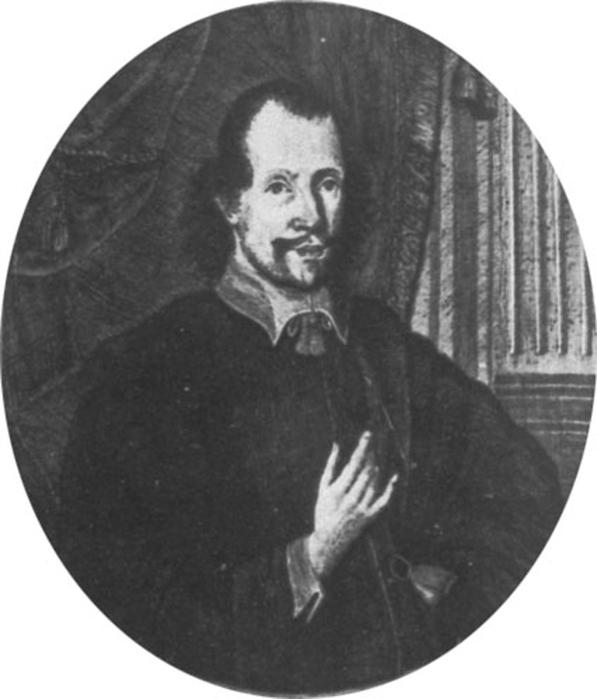 29 июля 1605 г. – 410 лет назад в Мемеле (г. Клайпеда) родился поэт эпохи барокко, профессор Кёнигсбергского университета Симон Дах. Учился в Кафедральной школе в Кёнигсберге, затем в Виттенберге и Магдебурге, с 1626 г. – студент теологического факультета в Альбертине. С 1638 г. профессор греческой и латинской поэзии, пять раз был деканом, а в 1656 г. был избран ректором университета. Один из ведущих участников поэтического сообщества, которое было заметным явлением культурной жизни Кёнигсберга XVII в. Автор многих популярных стихов и песен, ставших народными (например, «Анхен из Тарау»). По случаю празднования 100-летнего юбилея университета (1644) написал драматическое произведение «руссиархус», посвященное созданию университета и его основателю герцогу Альбрехту. Умер С. Дах 19 апреля 1659 г. в Кёнигсберге. 18 ноября 1989 г. в Клайпеде на Театральной площади был торжественно открыт памятник поэту Симону Даху (прежний памятник, установленный в 1912 г., был разрушен в годы войны). Памятник представляет собой скульптуру героини стихотворения «Анхен из Тарау» (автором которого по общепринятой версии считается С. Дах) с барельефом поэта и фонтаном.31 августа 1985 г. – 30 лет назад в Советске открылась детская библиотека. 3 сентября 1995 г. – 20 лет назад в Гвардейске открыта мемориальная доска на доме, в котором встретил День Победы в 1945 г. поэт А. Т. Твардовский (1910-1971). 10 сентября 1725 г. – 285 лет назад городские права были предоставлены Пиллау (г. Балтийск).30 сентября 1945г. – 70 лет назад состоялось торжественное открытие памятника 1200 воинам-гвардейцам, павшим при штурме крепости и города Кенигсберга. 2 декабря 2000 г. – 15 лет назад Куршская коса включена в список Всемирного наследия ЮНЕСКО. 11 декабря 1890 г. – 125 лет назад в Штутгарте родился известный немецкий скульптор Герман Брахерт. В 1916 г. Г. Брахерт закончил Штутгартскую школу художественных ремесел. Через три года он переехал в Кёнигсберг, где стал профессором Школы искусств и ремесел и до 1925 г. руководил отделением скульптуры. За годы своей деятельности в школе Брахерт проявил себя как талантливый педагог. С 1933 г. скульптор жил и творил в Георгенсвальде (пос. Отрадное). В 1946-1953 гг. он был ректором Академии изобразительных искусств в Штутгарте. В Калининграде и Светлогорске сохранилось небольшое количество его работ. Умер Герман Брахерт 2 июня 1972 г. в Германии. В настоящее время в пос. Отрадное существует Дом-музей Г. Брахерта.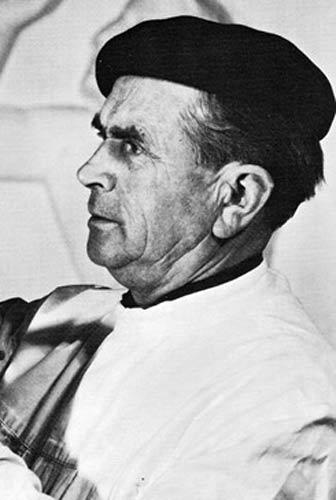 Калининградские писатели-юбиляры5. Книги-юбиляры 2015 года 40 лет   Маркес Г.Х.Г. «Сто лет одиночества» (1975).45 лет   Быков В. «Сотников» (1970).50 лет   Стругацкие А. и Б. «Понедельник начинается в субботу» (1965)70 лет   Толстой А. Н. «Петр I» (1945).70 лет   Твардовский А. «Василий Тёркин» (1945). 75 лет   Хемингуэй Э. «По ком звонит колокол» (1940).75 лет   Шолохов М. А. «Тихий Дон» (1940).85 лет   Маяковский В. В. «Во весь голос» (1930).85 лет   Кассиль Л.А. «Кондуит» (1930).90 лет   Есенин С. А. «Анна Снегина», «Черный человек» (1925).90 лет   Горький А.М. «Дело Артамоновых» (1925).90 лет   Драйзер Т. «Американская трагедия» (1925.)90 лет   Беляев А. «Голова профессора Доуэля» (1925). 95 лет   Уэллс Г. «Россия во мгле» (1920).100 лет  Драйзер Т. «Гений» (1915).100 лет  Маяковский В.В. «Облако в штанах» (1915).100 лет  Блок А. «Соловьиный сад» (1915).100 лет  Берроуз «Возвращение Тарзана» (1915).110 лет  Куприн А. И. «Поединок» (1905).115 лет  Драйзер Т. «Сестра Керри» (1900).115 лет  Толстой Л.Н. «Живой труп» (1900).120 лет  Уэллс Г. «Машина времени» (1895).120 лет  Чехов А. П. «Остров Сахалин» (1895).120 лет  Киплпнг Д.Р. «Вторая книга джунглей» (1895).125 лет  Пруст Б. «Кукла» (1890).125 лет  «Энциклопедический словарь» издательства «Брокгауз-Ефрон» (1890).130 лет  Золя Э. «Жерминаль» (1885).135 лет  Достоевский Ф. М. «Братья Карамазовы» (1880).135 лет  Салтыков-Щедрин М. Е. «Господа Головлевы» (1880).140 лет  Достоевский Ф.М. «Подросток» (1875).140 лет  Верн Ж. «Таинственный остров» (1875).145 лет  Салтыков-Щедрин М.Е. «История одного города» (1870).145 лет  Верн Ж. «20 000 лье под водой» (1870). 150 лет  Лесков Н.С. «Леди Макбет Мценского уезда» (1865).150 лет  Кэрролл Л. «Алиса в стране чудес» (1865).150 лет  Рид Т. М. «Всадник без головы» (1865).155 лет  Тургенев И. С. «Накануне» (1860).160 лет  Толстой Л. Н. «Севастопольские рассказы» (1855).165 лет  Дюма А. «Виконт де Бражелон» (1850). 170 лет  Дюма А. «Королева Марго» (1845).170 лет  Дюма А. «Двадцать лет спустя» (1845).175 лет  Лермонтов М. Ю. «Герой нашего времени» (1840).180 лет  Гоголь Н. В. «Миргород» (1835).185 лет  Пушкин А. С. «Маленькие трагедии» (1830).185 лет  Пушкин А. С. «Повести Белкина» (1830).185 лет  Бальзак де О. «Гобсек» (1830).190 лет  Пушкин А. С. «Борис Годунов» (1825).195 лет  Пушкин А. С. «Руслан и Людмила» (1820).215 лет  «Слово о полку Игореве» (1800) (впервые издано).225 лет  Радищев А. Н. «Путешествие из Петербурга в Москву» (1790).230 лет   Распэ Э. «Приключения барона Мюнхгаузена» (1785).240 лет   Бомарше П. «Севильский цирюльник» (1775).400 лет   Сервантес М. «Хитроумный идальго дон Кихот Ламанчский» (1615).410 лет   Шекспир У. «Король Лир» (1605).415 лет   Шекспир У. «Двенадцатая ночь» (1600).420 лет   Шекспир У. «Ромео и Джульетта» (1595).6. Юбиляры СМИ7. Источники   Знаменательные даты 2010: универсальный энциклопедический календарь-журнал для работников библиотек, школ и вузов, учреждений науки и культуры, любителей искусства и словесности. – М.: Издательство «Журнал «Библиотека», 2009. Календарь знаменательных и памятных дат на 2010 год/Областная юношеская библиотека им. В.Маяковского. НМО; сост. Т.В. Суханова. – Калининград: [Б.и], 2009.http://lib39.ru/kray/history/calendar/2010/07.phphttp://lib39.ru/kray/history/modern_calendar/2010/12.phphttp://www.un.org/ru/events/observances/decades.shtmlhttp://www.cis.minsk.by/news.php?id=2203http://novostiliteratury.ru/http://www.tamby.info/2015/pravoslavie-calendar.htmhttp://www.olmamedia.ru/news/news-publishing/2015-god-god-literatury/http://cdb96.ru/2015.htm#0356http://dic.academic.ru/dic.nsf/enc_colier/http://www.litra.ru/biography/http://slovari.yandex.ruhttp://the-indians.narod2.ru/index/0-2http://hieronim.ru/biography.phphttp://www.livelib.ru/author/2511https://ru.wikipedia.orghttp://go.mail.ru/search_images ПриложенияПриложение 1Организация Объединенных Наций A/RES/68/237Генеральная Ассамблея 7 February 2014Шестьдесят восьмая сессияПункт 67 b повестки дня 13-45369Резолюция, принятая Генеральной Ассамблеей23 декабря 2013 годаПровозглашение Международного десятилетия лиц африканского происхожденияГенеральная Ассамблея, ссылаясь на свою резолюцию 52/111 от 12 декабря 1997 года, в которой она постановила созвать Всемирную конференцию по борьбе против расизма, расовой дискриминации, ксенофобии и связанной с ними нетерпимости, и на свои резолюции 56/266 от 27 марта 2002 года, 57/195 от 18 декабря 2002 года, 58/160 от 22 декабря 2003 года, 59/177 от 20 декабря 2004 года и 60/144 от 16 декабря 2005 года, которые служили руководством для всеобъемлющей последующей деятельности по итогам Всемирной конференции и для эффективного выполнения Дурбанской декларации и Программы действий, вновь заявляя, что все люди рождаются свободными и равными в своем достоинстве и правах и обладают потенциалом для того, чтобы конструктивно содействовать развитию и благосостоянию их обществ, и что любая доктрина расового превосходства является научно несостоятельной, морально предосудительной, социально несправедливой и опасной и должна быть отвергнута вместе с теориями, пытающимися установить наличие отдельных человеческих рас, констатируя усилия и инициативы, предпринимаемые государствами с целью запретить дискриминацию и сегрегацию и добиваться полноценного осуществления экономических, социальных и культурных, а также гражданских и политических прав, подчеркивая, что, несмотря на усилия в этом направлении, миллионы людей продолжают быть жертвами расизма, расовой дискриминации, ксенофобии и связанной с ними нетерпимости, в том числе их современных проявлений, некоторые из которых принимают насильственные формы, подчеркивая также свою резолюцию 64/169 от 18 декабря 2009 года, в которой она провозгласила 2011 год Международным годом лиц африканского происхождения, ссылаясь на свои резолюции 3057 (XXVIII) от 2 ноября 1973 года, 38/14 от 22 ноября 1983 года и 48/91 от 20 декабря 1993 года, согласно которым ею были провозглашены три десятилетия действий по борьбе против расизма и расовой дискриминации, и сознавая тот факт, что их цели до сих пор не достигнуты, особо отмечая свою резолюцию 67/155 от 20 декабря 2012 года, в которой она просила, чтобы Председатель Генеральной Ассамблеи, проконсультировавшись с государствами-членами, соответствующими программами и организациями системы Организации Объединенных Наций и гражданским обществом, включая неправительственные организации, инициировал неофициальный консультативный процесс подготовки к провозглашению Международного десятилетия лиц африканского происхождения с темой «Лица африканского происхождения: признание, справедливость и развитие», с тем, чтобы провозгласить Международное десятилетие в 2013 году, ссылаясь на пункт 61 своей резолюции 66/144 от 19 декабря 2011 года, в которой она рекомендовала Рабочей группе экспертов по проблеме лиц африканского происхождения сформулировать программу действий, включая одну тему, для утверждения Советом по правам человека, и в этой связи принимая к сведению резолюцию 21/33 Совета от 28 сентября 2012 года2, в которой Совет приветствовал проект программы действий на Десятилетие лиц африканского происхождения 3 и постановил препроводить этот проект Генеральной Ассамблее с целью его принятия, с признательностью отмечая работу, которую проделала Рабочая группа экспертов по проблеме лиц африканского происхождения, составившая такой проект программы действий, который носит комплексный характер, охватывает широкий спектр областей и способен служить в целом основой для программы действий на Международное десятилетие лиц африканского происхождения, а также доклад Генерального секретаря по вопросу о том, как обеспечить эффективное проведение Международного десятилетия,1. провозглашает период, начинающийся 1 января 2015 года и заканчивающийся 31 декабря 2024 года, Международным десятилетием лиц африканского происхождения, посвятив его теме «Лица африканского происхождения: признание, справедливость и развитие» и дав ему официальный старт сразу же после общих прений на шестьдесят девятой сессии Генеральной Ассамблеи;2. просит Председателя Генеральной Ассамблеи продолжить через координатора консультации с государствами – членами Генеральной Ассамблеи и другими заинтересованными сторонами, чтобы, взяв за основу проект программы, составленный Межправительственной рабочей группой по эффективному осуществлению Дурбанской декларации и Программы действий, выработать программу проведения Международного десятилетия, которая должна быть окончательно оформлена и принята на шестьдесят восьмой сессии Ассамблеи, причем не позднее 30 июня 2014 года;3. призывает к тому, чтобы из регулярного бюджета и внебюджетных ресурсов Организации Объединенных Наций выделялось предсказуемое финансирование на нужды эффективного осуществления программы действий и проведения мероприятий в рамках Международного десятилетия.72-e пленарное заседание,23 декабря 2013 годаhttp://daccess-dds-ny.un.org/doc/UNDOC/GEN/N13/453/69/PDF/N1345369.pdf?OpenElementПриложение 2Организация Объединенных Наций A/RES/68/232Генеральная Ассамблея 7 February 2014Шестьдесят восьмая сессияПункт 25 повестки дня 13-45339Резолюция, принятая Генеральной Ассамблеей20 декабря 2013 года[по докладу Второго комитета (A/68/444)]68/232. Всемирный день почв и Международный год почвГенеральная Ассамблея, вновь подтверждая резолюции 53/199 от 15 декабря 1998 года и 61/185 от 20 декабря 2006 года о провозглашении международных годов и резолюцию 1980/67 Экономического и Социального Совета от 25 июля 1980 года о международных годах и годовщинах, в частности пункты 1–10 приложения к ней, касающиеся согласованных критериев объявления международных годов, а также пункты 13 и 14, в которых говорится, что международный день или год не следует провозглашать до принятия основных мер, необходимых для его организации и финансирования, отмечая, что почвы являются основой сельскохозяйственного развития, важнейших экосистемных функций и продовольственной безопасности и, таким образом, имеют ключевое значение для поддержания жизни на Земле, признавая, что устойчивость деятельности по использованию почв имеет ключевое значение для решения проблем, связанных с ростом населения, и что признание, популяризация и поддержка деятельности по продвижению рациональных методов использования почв может способствовать сохранению здоровых почв и тем самым обеспечению продовольственной безопасности во всем мире и стабильности и устойчивости экосистем, ссылаясь на Рио-де-Жанейрскую декларацию по окружающей среде и развитию,  Повестку дня на XXI век, Программу действий по дальнейшему осуществлению Повестки дня на XXI век, Йоханнесбургскую декларацию поустойчивому развитию, План выполнения решений Всемирной встречи на высшем уровне по устойчивому развитию (Йоханнесбургский план выполнения решений) и закрепленные в нем обязательства и на принятый Конференцией Организации Объединенных Наций по устойчивому развитию итоговый документ под названием «Будущее, которое мы хотим», признавая экономическую и социальную значимость методов эффективного управления землепользованием, в том числе качеством почв, прежде всего их значимость для экономического роста, сохранение биоразнообразия, устойчивого развития сельского хозяйства и обеспечения продовольственной безопасности, ликвидации нищеты, расширения прав и возможностей женщин, решения проблемы изменения климата и улучшения водоснабжения, и подчеркивая, что опустынивание, деградация земель и засуха – это проблемы глобального масштаба, которые по-прежнему представляют серьезную угрозу устойчивому развитию всех стран, в частности развивающихся, признавая также настоятельную необходимость принятия на всех уровнях мер по повышению осведомленности и поощрению устойчивого использования ограниченных почвенных ресурсов с применением наилучших из имеющихся научных знаний и на основе развития всех компонентов устойчивого развития, отмечая, что проведение Всемирного дня почв и Международного года почв может способствовать повышению уровня информированности в вопросах опустынивания, деградации земель и засухи в соответствии с целями Конвенции Организации Объединенных Наций по борьбе с опустыниванием в тех странах, которые испытывают серьезную засуху и/или опустынивание, особенно в Африке, признавая, что по этим причинам можно в порядке исключения объявить по одному и тому же вопросу почв Международный год и Всемирный день, не создавая при этом прецедента, ссылаясь на резолюции 4/2013 и 5/2013 от 22 июня 2013 года, принятые Конференцией Продовольственной и сельскохозяйственной организацией Объединенных Наций на ее тридцать восьмой сессии,1. постановляет объявить 5 декабря Всемирным днем почв и провозгласить 2015 год Международным годом почв;2. предлагает всем государствам-членам, организациям системы Организации Объединенных Наций и другим международным и региональным организациям, а также гражданскому обществу, неправительственным организациям и физическим лицам надлежащим образом отметить Всемирный день почв и Международный год почв;3. предлагает правительствам, соответствующим региональным и международным организациям, неправительственным организациям, частному сектору и другим соответствующим заинтересованным сторонам вносить добровольные взносы на проведение Всемирного дня почв и Международного года почв;4. предлагает Продовольственной и сельскохозяйственной организации Объединенных Наций, принимая во внимание положения приложения к резолюции 1980/67 Экономического и Социального Совета и действуя в рамках Глобального почвенного партнерства, способствовать проведению Всемирного дня почв и Международного года почв в тесном сотрудничестве с правительствами, секретариатом Конвенции Организации Объединенных Наций по борьбе с опустыниванием в тех странах, которые испытывают серьезную засуху и/или опустынивание, особенно в Африке, и другими соответствующими региональными и международными организациями, гражданским обществом и широкой общественностью, а также предлагает Продовольственной и сельскохозяйственной организации Объединенных Наций информировать Генеральную Ассамблею о ходе осуществления настоящей резолюции, в том числе об оценке проведения Дня и Года;5. подчеркивает, что расходы на все мероприятия, которые могут возникнуть в связи с осуществлением настоящей резолюции, должны покрываться за счет добровольных взносов при условии наличия и выделения таких добровольных взносов;6. просит Генерального секретаря довести настоящую резолюцию до сведения всех государств-членов, с тем, чтобы поощрить их к осуществлению мероприятий в ознаменование Всемирного дня почв и Международного года почв.71-e пленарное заседание,20 декабря 2013 годаОрганизация Объединенных Наций A/RES/68/221Генеральная Ассамблея Distr.: General12 February 2014Шестьдесят восьмая сессияПункт 21 b повестки дня 13-45273Резолюция, принятая Генеральной Ассамблеей20 декабря 2013 года[по докладу Второго комитета (A/68/440/Add.2)] 68/221. Международный год света и световых технологий,2015 годГенеральная Ассамблея, вновь подтверждая свои резолюции 53/199 от 15 декабря 1998 года и 61/185 от 20 декабря 2006 года о провозглашении международных годов и резолюцию 1980/67 Экономического и Социального Совета от 25 июля 1980 года о международных годах и годовщинах, особенно пункты 1–10 приложения к ней о согласованных критериях объявления международных годов, а также пункты 13 и 14, в которых говорится, что международный год не следует провозглашать до принятия основных мер, необходимых для его организации и финансирования, признавая важность света и световых технологий для жизни граждан всего мира и для будущего развития глобального общества на многих уровнях, подчеркивая, что повышение осведомленности и углубление образования во всем мире в области науки о свете и световых технологий играют исключительно важную роль в решении таких задач, как устойчивое развитие, энергообеспечение и здравоохранение, а также в повышении качества жизни как в развитых, так и в развивающихся странах, полагая, что внедрение в жизнь прикладных достижений науки о свете и световых технологий имеет исключительно большое значение для современных и будущих достижений, в частности в медицине, энергетике, информационно-коммуникационной технике, оптоволоконной технике, сельском хозяйстве, горнодобывающей промышленности, астрономии, архитектуре, археологии, индустрии развлечений, искусстве и культуре, а также во многих других отраслях промышленности и сферы услуг, и что использование световых технологий, в частности для получения доступа к информации и повышения уровня здоровья и благополучия общества, способствует достижению согласованных на международном уровне целей в области развития, полагая также, что технико-конструкторские разработки могут сыграть важную роль в повышении энергоэффективности, прежде всего за счет уменьшения энергопотерь, и в уменьшении светового загрязнения, что крайне важно для сохранения ночного неба темным, отмечая, что 2015 год будет юбилейным для целого ряда важных вех в истории науки о свете, включая написание Ибн аль-Хайсамом работ по оптике в 1015 году; введение понятия световой волны, предложенного Френелем в 1815 году; появление электромагнитной теории распространения света, предложенной Максвеллом в 1865 году; появление теории фотоэлектрического эффекта, предложенной Эйнштейном в 1905 году, и введение в космологию понятия света благодаря общей теории относительности в 1915 году; и открытие Пензиасом и Вильсоном космического микроволнового фонового излучения, а также успехи, достигнутые Као в области волоконно-оптической связи на основе передачи света, в 1965 году, полагая, что празднование годовщин этих открытий в 2015 году откроет обширные возможности для того, чтобы отметить непрерывный характер процесса научного познания в различных областях, уделив особое внимание расширению возможностей женщин в научной отрасли и популяризации естественнонаучного образования среди молодежи, особенно в развивающихся странах, отмечая, что в качестве основной темы ежегодного обзора на уровне министров в ходе своей основной сессии 2013 года Экономический и Социальный Совет выбрал «Подключение науки, техники и инноваций, а также потенциала культуры к содействию устойчивому развитию и достижению целей в области развития, сформулированных в Декларации тысячелетия», вновь подтверждая принятый на Конференции Организации Объединенных Наций по устойчивому развитию, состоявшейся 20–22 июня 2012 года в Рио-де-Жанейро, Бразилия, итоговый документ под названием «Будущее, которого мы хотим», принимая к сведению тот факт, что Исполнительный совет Организации Объединенных Наций по вопросам образования, науки и культуры на своей 190-й сессии поддержал идею провозглашения 2015 года Международным годом света и что 19 ноября 2013 года Генеральная конференция на своей тридцать седьмой сессии одобрила эту идею,1. постановляет провозгласить 2015 год Международным годом света и световых технологий;2. предлагает Организации Объединенных Наций по вопросам образования, науки и культуры, памятуя о положениях приложения к резолюции 1980/67 Экономического и Социального Совета, в сотрудничестве с правительствами, соответствующими организациями системы Организации Объединенных Наций, Международным советом по науке и другими соответствующими научно-образовательными и неправительственными организациями содействовать организации и проведению Международного года;3. подчеркивает, что расходы на все мероприятия, которые могут возникнуть в связи с осуществлением настоящей резолюции, помимо расходов на мероприятия, предусмотренные в настоящее время мандатом упомянутого учреждения-исполнителя, должны покрываться за счет добровольных взносов, в том числе от частного сектора;4. рекомендует всем государствам, системе Организации Объединенных Наций и всем другим заинтересованным сторонам воспользоваться проведением Международного года для содействия принятию мер на всех уровнях, в том числе по линии международного сотрудничества, и для более глубокого осознания общественностью значимости науки о свете, оптики и световых технологий и важности поощрения широкого доступа к новым знаниям и соответствующей деятельности;5. просит Организацию Объединенных Наций по вопросам образования, науки и культуры, принимая во внимание положения пунктов 23–27 приложения к резолюции 1980/67 Экономического и Социального Совета, информировать Генеральную Ассамблею на ее семьдесят первой сессии об осуществлении настоящей резолюции, уделив особое внимание оценке проведения Международного года.71-e пленарное заседание,20 декабря 2013 годаПриложение 325 октября в Минске состоялось заседание Совета глав государств СНГ 
25 октября 2013 года в Минске во Дворце Независимости под председательством Президента Республики Беларусь Александра Лукашенко состоялось заседание Совета глав государств СНГ.В заседании приняли участие главы всех государств Содружества, кроме Кыргызской Республики и Туркменистана, которые были представлены соответственно первым вице-премьер-министром и заместителем Председателя Кабинета Министров, а также Председатель Исполнительного комитета – Исполнительный секретарь СНГ. Рассмотрено 19 проектов документов, регламентирующих сотрудничество в различных сферах.Главы государств обсудили вопросы подготовки к празднованию 70-й годовщины Победы советского народа в Великой Отечественной войне 1941–1945 годов.  2015 год объявлен в Содружестве Независимых Государств Годом ветеранов Великой Отечественной войны 1941–1945 годов.Утверждено Положение о единой награде – юбилейной медали «70 лет Победы в Великой Отечественной войне 1941-1945 гг.», ее описание и рисунок.Президенты стран Содружества приняли решение об объявлении 2014 года Годом туризма в Содружестве Независимых Государств, что должно способствовать активизации координации сотрудничества в туристической отрасли в государствах – участниках СНГ.Накануне заседания СГГ министры иностранных дел стран Содружества одобрили проект Стратегии развития сотрудничества государств – участников СНГ в области туризма на период до 2020 года, реализация которой будет осуществляться согласно планам мероприятий, разрабатываемым и  утверждаемым не реже одного раза в три года.В Стратегии определены цель, задачи, принципы, основные направления и механизмы развития сотрудничества государств – участников Содружества в области туризма и формирования общего туристического пространства Содружества. По решению глав государств в рамках реализации Межгосударственной программы «Культурные столицы Содружества» города Алма-Аты (Республика Казахстан) и Ош (Кыргызская Республика) объявлены культурными столицами Содружества в 2014 году. Правительствам государств – участников СНГ поручено оказать содействие в организации участия представителей своих государств в мероприятиях названной Программы.Главы государств рассмотрели и вопрос о деятельности Межпарламентской Ассамблеи государств – участников Содружества Независимых Государств по реализации решений высших уставных органов СНГ. С информацией по этому вопросу на заседании выступила Председатель Совета МПА государств – участников СНГ, Председатель Совета Федерации Федерального Собрания Российской Федерации Валентина Матвиенко.В сфере обеспечения безопасности принят ряд среднесрочных межгосударственных целевых программ, предусматривающих совместные меры борьбы с преступностью, терроризмом и иными насильственными проявлениями экстремизма, незаконным оборотом наркотических средств, психотропных веществ и их прекурсоров, наркоманией, торговлей людьми.Главы государств одобрили Концепцию сотрудничества государств – участников Содружества Независимых Государств в борьбе с преступлениями, совершаемыми с использованием информационных технологий.Документ определяет принципы, задачи, основные направления, формы и систему обеспечения такого сотрудничества и станет основой для разработки программ и планов совместных действий. Для координации борьбы с коррупцией в рамках СНГ подписано Соглашение об образовании Межгосударственного совета по противодействию коррупции. Предполагается, что членами Совета станут руководители уполномоченных компетентных и (или) специализированных органов стран Содружества.Совет будет заниматься, в частности, разработкой целевых программ и приоритетных направлений сотрудничества  в этой сфере, вопросами организации подготовки и повышения квалификации кадров, проведения совместных научно-исследовательских работ по проблемам в сфере противодействия коррупции, представляющим взаимный интерес.Создание Межгосударственного совета по противодействию коррупции призвано способствовать совместной координации и взаимодействию в вопросах противодействия коррупции и решения задач  по ее искоренению. Кроме того, на заседании обсуждены вопросы, касающиеся защиты секретной информации, а также дальнейшего сотрудничества государств – участников СНГ в области финансовых, валютно-платежных и кредитных отношений.Главы государств приняли решение о награждении ряда должностных лиц Грамотой Содружества Независимых Государств.Советом глав государств СНГ принята к сведению информация белорусской стороны о ходе председательства Республики Беларусь в органах Содружества Независимых Государств в 2013 году, а также решено, что председательство в СНГ в течение 2014 года будет осуществляться Украиной в лице ее представителя одновременно в Совете глав государств, Совете глав правительств, Совете министров иностранных дел, Экономическом совете, Совете постоянных полномочных представителей государств – участников Содружества при уставных и других органах Содружества, а также в Комиссии по экономическим вопросам при Экономическом совете СНГ.Следующее заседание Совета глав государств намечено провести в Киеве в октябре 2014 года.Пресс-служба Исполнительного комитета СНГ http://www.cis.minsk.by/news.php?id=2203Приложение 42015 год - Год Литературы.Президент России Владимир Путин поручил объявить в России 2015 год – «Годом литературы».«Для поддержки современных авторов учреждена премия президента РФ в области литературы и искусства за произведения для детей и юношества. Ее начнут вручать с 2014 года, который, как вы знаете, объявлен Годом культуры», - сказал Путин, выступая на Российском литературном собрании.Он отметил, что в будущем году пройдет целый ряд мероприятий, связанных с русской словесностью. «Полагаю, стоит подумать и над тем, чтоб объявить 2015 год в России Годом литературы», - предложил глава государства. http://www.olmamedia.ru/news/news-publishing/2015-god-god-literatury/2015 год в России объявят Годом литературыВчера в Роспечати состоялось совещание по вопросу проведения в 2015 году в России Года литературы. В рамках дискуссии участники высказали свои предложения относительно плана мероприятий. Итоговый документ будет рассмотрен после 25 февраля – до этого времени агентство принимает предложения по организации и проведению мероприятий в рамках Года литературы.В обсуждении приняли участие Владимир Толстой, советник президента РФ, Вениамин Каганов, заместитель министра образования и науки РФ, Елена Зеленцова, первый заместитель руководителя департамента культуры Москвы, Александр Архангельский, писатель, член совета по культуре при президенте РФ, Олег Новиков, вице-президент НП «Российский книжный союз»,  Александр Эбанаидзе, главный редактор журнала «Дружба народов», Ирина Барметова, главный редактор журнала «Октябрь», Борис Тарасов, ректор литературного института им. Горького, Виктор Федоров, президент Российской государственной библиотеки, и другие деятели науки и культуры.Как заявил Михаил Сеславинский, руководитель Федерального агентства по печати и массовым коммуникациям, Год литературы – «хорошая возможность сдвинуть с мертвой точки многие накопившиеся проблемы. Нужно выделить приоритетные и жизнеспособные темы, которые войдут в проект плана мероприятий Года литературы».http://novostiliteratury.ru/2014/02/novosti/2015-god-v-rossii-obyavyat-godom-literatury/1.Международные десятилетия и годы. Мероприятия и даты России….32.Юбиляры и знаменательные события, праздники и памятные дни….43.Знаменательные годы…………………………………………………..244.Памятные даты истории края. Калининградские писатели-юбиляры..265.Книги-юбиляры 2015 года……………………………………………...286.Юбиляры СМИ………………………………………………………....297.Источники………………………………………………………………30Приложения…………………………………………………………….314 января140 лет со дня рождения Василия Григорьевича Яна (Янчевецкого) (1875-1954), писателя.15 января220 лет со дня рождения Александра Сергеевича Грибоедова (1795-1829), русского писателя, драматурга. 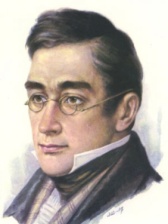 15 января90 лет со дня рождения Евгения Ивановича Носова (1925-2002), русского писателя. 19 января115 лет со дня рождения Михаила Васильевича Исаковского (1900-1973), российского поэта. 29 января155 лет со дня рождения Антона Павловича Чехова (1860-1904), русского писателя. 2 января95 лет со дня рождения Айзека Азимова (1920-1992), американского писателя-фантаста, ученого. 4 января230 лет со дня рождения Якоба Гримма (1785-1867), немецкого писателя, филолога, старшего из знаменитых братьев Гримм.7 января90 лет со дня рождения Джеральда Малколма Даррелла (1925-1995), английского писателя, зоолога.9 января125 лет со дня рождения Карела Чапека (1890-1938), чешского писателя. 14 января105 лет со дня рождения Павла Павловича Штеллера (1910-1977), советского архитектора. 19 января150 лет со дня рождения Валентина Александровича Серова (1865-1911), русского художника. 21 января200 лет со дня рождения Александра Ивановича Теребенева (1815-1959), русского скульптора. 22 января 325 лет со дня рождения Никола Ланкре (1690-1743), французского живописца. 25 января430 лет со дня рождения Хендрика Аверкампа (1585-1634), голландского живописца. 29 января145 лет со дня рождения Аркадия Александровича Рылова (1870-1939), советского живописца. 1 января90 лет со дня рождения Вениамина Ефимовича Баснера (1925-1996), российского композитора.4 января305 лет со дня рождения Джованни Батиста Перголези (Драги) (1710-1736), итальянского композитора. 5 января135 лет со дня рождения Николая Карловича Метнера (1880-1951), русского композитора и пианиста. 8 января105 лет со дня рождения Галины Сергеевны Улановой (1910-1998), русской балерины. 8 января80 лет со дня рождения Элвиса Аарона Пресли (1935-1977), американского певца, киноактера, автора песен. 11 января140 лет со дня рождения Рейнгольда Морицевича Глиэра (1875-1956), советского композитора, дирижера, педагога.14 января115 лет со дня премьеры оперы «Тоска» Джакомо Пуччини (1900)15 января70 лет со дня рождения Максима Исааковича Дунаевского (1945), российского композитора. 15 января125 лет со дня премьеры балета «Спящая красавица» Петра Ильича Чайковского (1890).18 января180 лет со дня рождения Цезаря Антоновича Кюи (1835-1918), русского композитора и музыкального критика. 21 января135 лет со дня премьеры оперы «Майская ночь» Н. А. Римского-Корсакова (1880)23 января195 лет со дня рождения Александра Николаевича Серова (1820-1871), русского композитора и музыковеда. 25 января140 лет со дня премьеры оперы «Демон» А.Г. Рубинштейна (1875)30 января115 лет со дня рождения Исаака Осиповича Дунаевского (1900-1955), советского композитора. 10 января70 лет со дня рождения Валентины Ивановны Теличкиной (1945), российской актрисы. 11 января70 лет со дня рождения Георгия Георгиевича Тараторкина (1945), российского актера. 18 января60 лет со дня рождения Кевина Костнера (1955), американского киноактера, режиссера, продюсера. 20 января95 лет со дня рождения Федерико Феллини (1920-1993), итальянского режиссера и сценариста. 21 января55 лет со дня рождения Дмитрия Вадимовича Харатьяна (1960), российского актера.22 января115 лет со дня рождения Эрнста Буша (1900-1980), немецкого драматического актера и эстрадного певца. 22 января80 лет со дня рождения Валентны Илларионовны Талызиной (1935), российской актрисы. 9 января110 лет со дня начала Первой русской революции 1905-.г.12 января70 лет со дня начала Висло-Одерской операции 1945 года22 января575 лет со дня рождения Ивана III Васильевича (1440-1505)31 января300 лет со дня рождения Клода Адриана Гельвеция (1715-1771), французского философа. 23 января260 лет со дня основания Московского государственного университета им. М. В. Ломоносова (1755). 15 января165 лет со дня рождения Софьи Васильевны Ковалевской (1850-1891), русского математика22 января240 лет со дня рождения Андре Мари Ампера (1775-1836), французского физика, математика, химика.8 февраля115 лет со дня рождения Льва Васильевича Успенского (1900-1978), российского писателя. 10 февраля125 лет со дня рождения Бориса Леонидовича Пастернака (1890-1960), российского писателя и поэта. 12 февраля95 лет со дня рождения Анатолия Семеновича Варшавского (1920-1990), российского писателя. 14 февраля160 лет со дня рождения Всеволода Михайловича Гаршина (1855-1888), российского писателя. 15 февраля115 лет со дня рождения Яна Леопольдовича Ларри (1900-1977), российского писателя. 23 февраля175 лет со дня рождения Всеволода Владимировича Крестовского (1840-1895), российского писателя. 24 февраля120 лет со дня рождения Всеволода Вячеславовича Иванова (1895-1963), русского писателя. 4 февраля115 лет со дня рождения Жака Превера (1900-1977), французского поэта. 7 февраля360 лет со дня рождения Жана Франсуа Реньяра (1655-1709), французского драматурга. 7 февраля130 лет со дня рождения Синклера Льюиса (1885-1951), американского писателя. 14 февраля80 лет со дня рождения Григоре Павловича Виеру (1935-2009), молдавского поэта. 8 февраля205 лет со дня рождения Ивана Трофимовича Хруцкого (1810-1885), русского живописца. 14 февраля175 лет со дня рождения Клода Оскара Моне (1840-1926), французского художника. 18 февраля235 лет со дня рождения Алексея Гавриловича Венецианова (1780-1847), русского художника. 21 февраля200 лет со дня рождения Эрнеста Месонье (Мейсонье) (1815-1891), французского живописца. 21 февраля180 лет со дня рождения Михаила Осиповича Микешина (1835-1896), русского скульптора. 22 февраля165 лет со дня рождения Федора Александровича Васильева (1850-1873), русского художника. 23 февраля270 лет со дня рождения Ивана Егоровича Старова (1745-1808), русского архитектора. 28 февраля135 лет со дня рождения Мартироса Сергеевича Сарьяна (1880-1972), армянского художника. 2 февраля140 лет со дня рождения Фрица Крейслера (1875-1962), австрийского скрипача и композитора. 4 февраля70 лет со дня рождения Паллада Бюль-Бюль оглы (1945), азербайджанского певца и композитора. 9 февраля130 лет со дня рождения Альбана Берга (1885-1935), австрийского композитора. 16 февраля85 лет со дня рождения Елены Михайловны Потаповой (1930), советской артистки балета. 18 февраля80 лет со дня рождения Геннадия Игоревича Гладкова (1935), российского композитора. 19 февраля115 лет со дня премьеры балета «Времен года» А.К. Глазунова (1900)22 февраля205 лет со дня рождения Фридерика Шопена (1810-1849), польского композитора и пианиста. 23 февраля330 лет со дня рождения Георга Фридриха Генделя (1685-1759), немецкого композитора, органиста, дирижера. 23 февраля105 лет со дня рождения Алексея Николаевича Ермолаева (1910-1975), советского артиста балета, балетмейстера. 25 февраля105 лет со дня рождения Татьяны Михайловны Вечесловы (1910-1991), советской артистки балета, педагога. 1 февраля115 лет со дня рождения Анатолия Дмитриевича Головни (1900-1982), советского кинооператора. 5 февраля85 лет со дня рождения Ростислава Ивановича Янковского (1930), белорусского актера. 8 февраля115 лет со дня рождения Ивана Петровича Иванова-Вано (1900-1987), советского режиссера-мультипликатора. 11 февраля100 лет со дня рождения Бориса Федоровича Андреева (1915-1982), советского актера. 9 февраля90 лет со дня рождения Лидии Николаевны Князевой (1925-1987), советской актрисы. 10 февраля100 лет со дня рождения Владимира Михайловича Зельдина (1915), российского актера. 11 февраля140 лет со дня рождения Василия Ивановича Качалова (Шверубовича) (1875-1948), советского актера. 13 февраля100 лет со дня рождения Лидии Николаевны Смирновой (1915-2007), российской актрисы. 19 февраля70 лет со дня рождения Юрия Михайловича Антонова (1945), российского композитора и эстрадного певца. 21 февраля110 лет со дня рождения Льва Константиновича Атаманова (1905-1981), советского режиссера-мультипликатора. 22 февраля115 лет со дня рождения Луиса Бюнюэля (Буньюэля) (1900-1983), испанского режиссера, сценариста. 24 февраля115 лет со дня рождения Максима Максимовича Штрауха (1900-1974), советского актера. 2 февраля130 лет со дня рождения Михаила Васильевича Фрунзе (188501925), советского государственного и военного деятеля.18 февраля120 лет со дня рождения Семена Константиновича Тимошенко (1895-1970), советского военачальника.24 февраля170 лет со дня рождения Павла Андреевича Костычева (1845-1895), российский почвовед.17 февраля205 лет со дня рождения Андрея Александровича Краевского (1810-1889), русского издателя и журналиста. 25 февраля110 лет со дня рождения Андрея Дмитриевича Чегодаева (1905-1994), советского книговеда, искусствоведа. 28 февраля190 лет со дня рождения Алексея Сергеевича Уварова (1825-1884), русского библиофила, мецената и археолога. 2 марта215 лет со дня рождения Евгения Абрамовича Баратынского (Боратынского) (1800-1844), русского поэта. 6 марта200 лет со дня рождения Петра Павловича Ершова (1815-1869), русского поэта. 8 марта95 лет со дня рождения Ивана Фотиевича Стаднюка (1920-1994), российского писателя. 8 марта85 лет со дня рождения Юрия Сергеевича Рытхэу (1930-2008), советского писателя. 12 марта75 лет со дня рождения Григория Израилевича Горина (Офштейн) (1940-2000),  российского писателя-сатирика, драматурга.14 марта85 лет со дня рождения Василия Михайловича Пескова (1930-2013), русского писателя и журналиста. 20 марта110 лет со дня рождения Веры Федоровны Пановой (1905-1973), российской писательницы.  27 марта100 лет со дня рождения Вероники Михайловны Тушновой (1915-1965), российской поэтессы.12 марта90 лет со дня рождения Гарри Гаррисона (1925), американского писателя. 20 марта245 лет со дня рождения Иоганна Кристиана Фридриха Гельдерлина (Хельдерлина) (1770-1843), немецкого поэта. 6 марта540 лет со дня рождения Микеланджело Буонарроти (1475-1564), итальянского скульптора, живописца, поэта. 19 марта135 лет со дня рождения Григория Борисовича Бархина (1880-1969), советского архитектора. 20 марта110 лет со дня рождения Антона Рефрежье (1905-1979), американского художника. 23 марта205 лет со дня рождения Александра Васильевича Логановского (1810 (или 1812)-1855), русского скульптора. 2 марта115 лет со дня рождения Курта Вейля (Вайля) (1900-1950), немецкого композитора и дирижера. 3 марта140 лет со дня премьеры оперы «Кармен» Ж. Бизе (1875)5 марта105 лет со дня рождения Константина Михайловича Сергеева (1910-1992), советского артиста балета, балетмейстера. 7 марта140 лет со дня рождения Мориса Жозефа Равеля (1875-1937), французского композитора. 10 марта140 лет со дня рождения Александра Борисовича Гольденвейзера (1875-1961), советского пианиста, композитора, педагога. 15 марта60 лет со дня рождения Александра Евгеньевича Ростоцкого (1955), российского джазового музыканта. 19 марта85 лет со дня рождения Бориса Тимофеевича Штоколова (1930-2005), русского певца. 19 марта65 лет со дня рождения Надежды Георгиевны Бабкиной (1950), российской певицы. 20 марта125 лет со дня рождения Беньямино Джильи (1890-1957), итальянского певца. 20 марта100 лет со дня рождения Святослава Теофиловича Рихтера (1915-1997), российского пианиста. 21 марта330 лет со дня рождения Иоганна Себастьяна Баха (1685-1750), немецкого композитора. 21 марта120 лет со дня рождения Леонида Осиповича Утесова (1895-1992), советского артиста эстрады, певца. 21 марта95 лет со дня рождения Георга Карловича Отса (1920-1975), советского певца. 24 марта115 лет со дня рождения Ивана Семеновича Козловского (1900-1993), советского певца. 28 марта90 лет со дня рождения Дмитрия Михайловича Гнатюка (1925), украинского советского певца. 9 марта75 лет со дня рождения Ларисы Ивановны Голубкиной (1940), российской актрисы. 13 марта105 лет со дня рождения Ирины Николаевны Бугримовой (1910-2001), российской артистки цирка. 14 марта145 лет со дня рождения Евдокии Дмитриевны Турчаниновой (1870-1963), советской актрисы. 15 марта80 лет со дня рождения Леонида Георгиевича Енгибарова (1935-1972), советского артиста. 16 марта125 лет со дня рождения Соломона Михайловича Михоэлса (1890-1948), советского театрального и общественного деятеля. 16 марта95 лет со дня рождения Михаила (Моисея) Абрамовича Швейцера (1920-2000), российского режиссера, сценариста. 16 марта80 лет со дня рождения Сергея Юрьевича Юрского (1935), российского актера, режиссера. 17 марта90 лет со дня рождения Юлии Константиновны Борисовой (1925), российской актрисы. 19 марта60 лет со дня рождения Брюса Уиллиса (1955), американского актера. 21 марта90 лет со дня рождения Питера Брука (1925), английского режиссера. 22 марта110 лет со дня рождения Григория Михайловича Козинцева (1905-1973), советского режиссера. 23 марта105 лет со дня рождения Акиры Куросавы (1910-1998), японского режиссера. 28 марта90 лет со дня рождения Иннокентия Михайловича Смоктуновского (1925-1994), российского актера. 10 марта170 лет со дня рождения Александра III (1845-1894), российского императора.3 марта135 лет со дня рождения Льва Владимировича Щербы (1980-1944), советского языковеда.13 марта170 лет со дня рождения Ивана Александровича Бодуэна де Куртенэ (1845-1929), русского языковеда, педагога. 18 марта115 лет со дня рождения Алексея Александровича Федорова-Давыдова (1900-1969), советского искусствоведа. 26 марта140 лет со дня рождения Алексея Карповича Дживелегова (1875-1952), советского искусствоведа. 23 марта115 лет со дня рождения Эриха Фромма (1900-1980), немецкого и американского психолога, социолога. 27 марта170 лет со дня рождения Рентгена Вильгельма Конрада (1845-1923), немецкого физика.3 апреля95 лет со дня рождения Юрия Марковича Нагибина (1920-1994), российского писателя. 4 апреля105 лет со дня рождения Юрия Павловича Германа (1910-1967), российского писателя.8 апреля220 лет со дня рождения Владимира Федосеевича Раевского (1795-1872), русского поэта, публициста. 10 апреля120 лет со дня рождения Всеволода Александровича Рождественского (1895-1977), российского поэта. 23 апреля180 лет со дня рождения Николая Герасимовича Помяловского (1835-1863), русского писателя.2 апреля290 лет со дня рождения Джованни Джакомо Казановы (1725-1798), итальянского писателя, мемуариста. 2 апреля210 лет со дня рождения Ханса Кристиана Андерсена (1805-1875), датского писателя. 2 апреля175 лет со дня рождения Эмиля Золя (1840-1902), французского писателя. 5 апреля90 лет со дня рождения Артура Хейли (1920-1991), американского писателя. 29 апреля140 лет со дня рождения Рафаэля Сабатини (1875-1950), английского писателя.1 апреля175 лет со дня рождения Иллариона Михайловича Прянишникова (1840-1894), русского художника. 3 апреля135 лет со дня рождения Гавриила Никитича Горелова (1880-1966), советского художника. 3 апреля130 лет со дня рождения Сергея Васильевича Козловского (1885-1962), советского художника. 13 апреля155 лет со дня рождения Джеймса Энсора (Энзора) (1860-1949), бельгийского художника. 14 апреля105 лет со дня рождения Виталия Николаевича Горяева (1910-1982), советского художника. 16 апреля260 лет со дня рождения Элизабет Луиз Виже-Лебрен (1755-1842), французской художницы. 17 апреля270 лет со дня рождения Семена Федоровича Щедрина (1745-1804), русского художника. 23 апреля240 лет со дня рождения Джозефа Мэллорда Тернера (1775-1851), английского художника. 18 апреля75 лет со дня рождения Владимира Викторовича Васильева (1940), российского артиста балета, балетмейстера. 22 апреля135 лет со дня рождения Михаила Михайловича Фокина (1880-1942), русского артиста балета, балетмейстера. 22 апреля90 лет со дня рождения Вадима Николаевича Людвиковского (1925-1995), советского джазового композитора, пианиста. 26 апреля145 лет со дня премьеры оперы «Валькирия» Р. Вагнера (1870).30 апреля145 лет со дня рождения Ференца (Франца) Легара (1870-1948), венгерского композитора, дирижера. 1 апреля110 лет со дня рождения Олега Петровича Жаркова (1905-1988), советского актера. 7 апреля115 лет со дня рождения Елены Николаевны Гоголевой (1900-1993), российской актрисы. 14 апреля100 лет со дня рождения Петра Петровича Глебова (1915-2000), российского актера. 19 апреля115 лет со дня рождения Александра Лукича Птушко (1900-1973), советского режиссера, художника.22 апреля145 лет со дня рождения Владимира Ильича Ленина (Ульянова) (1870-1924), советского политического деятеля.27 апреля195 лет со дня рождения Герберта Спенсера (1820-1903), английского философа. 16 апреля125 лет со дня рождения Николая Сергеевича Трубецкого (1890-1938), русского языковеда. 25 апреля130 лет со дня рождения Лионелло Вентури (1885-1961), итальянского искусствоведа. 28(29) апреля120 лет со дня рождения Владимира Яковлевича Проппа (1895-1970), советского филолога, фольклориста. 8 апреля145 лет со дня рождения Вениамина Петровича Семенова-Тян-Шанского (1870-1942), советского географа и статистика.21 апреля280 лет со дня рождения Ивана Петровича Кулибина (1735-1818), русского изобретателя. 21 апреля90 лет со дня рождения Евгения Львовича Немировского (1925), российского книговеда, библиографа. 5 мая100 лет со дня рождения Евгения Ароновича Долматовского (1915-1994), советского поэта. 8 мая245 лет со дня рождения Василия Львовича Пушкина (1770-1830), русского поэта. 13 мая120 лет со дня рождения Ларисы Михайловны Рейснер (1895-1926), российской писательницы. 16 мая105 лет со дня рождения Ольги Федоровны Берггольц (1910-1975), советской поэтессы. 16 мая100 лет со дня рождения Сергея Петровича Антонова (1915-1995), русского писателя. 22 мая110 лет со дня рождения Леонида Николаевича Мартынова (1905-1980), российского поэта. 24 мая75 лет со дня рождения Иосифа Александровича Бродского (1940-1996), российского поэта.24 мая110 лет со дня рождения Михаила Александровича Шолохова (1905-1984), советского писателя. 13 мая175 лет со дня рождения Альфонса Доде (1840-1897), французского писателя. 20 мая185 лет со дня рождения Гектора Мало (1830-1907), французского писателя. 1 мая140 лет со дня рождения Николая Павловича Ульянова (1875-1949), советского художника. 3 мая145 лет со дня рождения Александра Николаевича Бенуа (1870-1960), русского художника, искусствоведа. 6 мая135 лет со дня рождения Эрнста Людвига Кирхнера (1880-1938), немецкого художника. 11 мая205 лет со дня рождения Григория Григорьевича Гагарина (1810-1893), русского художника. 16 мая105 лет со дня рождения Петра Васильевича Леонова (1910-1982), советского художника. 18 мая90 лет со дня рождения Петра Павловича Оссовского (1925), советского художника. 21 мая235 лет со дня рождения Ивана Ивановича Теребенева (1780-1815), русского скульптора и графика. 24 мая185 лет со дня рождения Алексея Кондратьевича Саврасова (1830-1897), русского художника. 28 мая275 лет со дня рождения Федота Ивановича Шубина (1740-1805), русского скульптора. 29 мая180 лет со дня рождения Александра Ивановича Морозова (1835-1904), русского художника. 29 мая105 лет со дня рождения Александра Ивановича Лактионова (1910-1972), советского художника. 2 мая355 лет со дня рождения Алессандро Скарлатти (1660-1725), итальянского композитора.7 мая175 лет со дня рождения Петра Ильича Чайковского (1840-1893), русского композитора. 10 мая255 лет со дня рождения Клода Жозефа Руже де Лиля (1760-1836), французского композитора и поэта. 10 мая230 лет со дня рождения Анджелики Каталани (1780-1849), итальянской певицы. 11 мая160 лет со дня рождения Анатолия Константиновича Лядова (1855-1914), русского композитора, дирижера. 15 мая90 лет со дня рождения Андрея Яковлевича Эшпая (1925), советского композитора. 10 мая65 лет со дня рождения Натальи Сергеевны Бондарчук (1950), российской актрисы и режиссера. 15 мая115 лет со дня рождения Николая Павловича Охлопкова (1900-1967), советского актера, режиссера. 15 мая90 лет со дня рождения Людмилы Ивановны Касаткиной (1925-2012), российской актрисы. 15 мая75 лет со дня рождения Светланы Афанасьевны Светличной (1940), российской актрисы.24 мая70 лет со дня рождения Евгения Арсеньевича Киндинова (1945), российского актера. 24 мая115 лет со дня рождения Эдуардо де Филиппо (Пассарелли) (1900-1984), итальянского драматурга, режиссера. 9 мая70 лет со дня Победы советского народа в Великой Отечественной войне против немецко-фашистских захватчиков 1941-194514 мая60 лет со дня подписания Варшавского договора (1955)17 мая195 лет со дня рождения Сергея Михайловича Соловьева (1820-1879), русского историка. 27 мая185 лет со дня рождения Андрея Ивановича Сомова (1830-1909), русского искусствоведа и музейного деятеля. 15 мая170 лет со дня рождения Ильи Ильича Мечникова (1845-1916), русского биолога.6 мая175 лет со дня выпуска первой почтовой марки (1840)1 июня95 лет со дня рождения Давида Самуиловича Самойлова (1920-1990), российского поэта. 21 июня105 лет со дня рождения Александра Трифоновича Твардовского (1910-1971), советского поэта. 2 июня175 лет со дня рождения Томаса Харди (Гарди) (1840-1928), английского писателя. 11 июня90 лет со дня рождения Жана Пьера Шаброля (1925-2001), французского писателя. 21 июня80 лет со дня рождения Француазы Саган (1935-2004), французской писательницы. 29 июня115 лет со дня рождения Антуана де Сент-Экзюпери (1900-1944), французского писателя. 2 июня120 лет со дня рождения Федора Семеновича Богородского (1895-1959), советского художника. 5 июня210 лет со дня рождения Петра Карловича Клодта (Клодта фон Юргенсбурга) (1805-1867), русского скульптора. 12 июня105 лет со дня рождения Льва (Левса) Владимировича Буковского (1910-1984), советского скульптора. 20 июня400 лет со дня рождения Сальваторе Роза (1615-1673), итальянского художника.25 июня135 лет со дня рождения Льва Александровича Ильина (1880-1942), советского архитектора. 4 июня125 лет со дня рождения Христофора Степановича Кушнарева (1890-1960), советского музыковеда. 4 июня105 лет со дня премьеры балета «Шехерезада» Н.А. Римского-Корсакова (1910)8 июня205 лет со дня рождения Роберта Александера Шумана (1810-1856), немецкого композитора, музыкального критика. 9 июня205 лет со дня рождения Отто Карла Эренфрида Николаи (1810-1849), немецкого композитора. 10 июня150 лет со дня премьеры оперы «Тристан и Изольда» В. Вагнера (1865)11 июня80 лет со дня рождения Нины Владимировны Тимофеевой (1935), советской артистки балета. 14 июня180 лет со дня рождения Николая Григорьевича Рубинштейна (1835-1881), русского композитора, пианиста, дирижера. 22 июня65 лет со дня рождения Виктора Борисовича Федорова (1950), российского барда. 25 июня155 лет со дня рождения Гюстава Шарпантье (1860-1956), французского композитора и музыкального деятеля. 25 июня105 лет со дня премьеры балета "Жар-птица" И.Ф. Стравинского (1910). 3 июня90 лет со дня рождения Анатолия Васильевича Эфроса (1925-1987), советского режиссера. 18 июня80 лет со дня рождения Юрия Мефодьевича Соломина (1935), российского актера. 19 июня70 лет со дня рождения Натальи Игоревны Селезневой (1945), российской актрисы. 21 июня90 лет со дня рождения Евгения Рубеновича Симонова (1925-1994), советского режиссера. 18 июня200 лет со дня начала битвы при Ватерлоо (Бельгия) (1815)24 июня70 лет со дня проведения Парада Победы в ознаменование разгрома фашистской Германии в Великой Отечественной Войне 1941-1945 21 июня110 лет со дня рождения Жана Поля Сартра (1905-1980), французского философа и писателя. 28 июня155 лет со дня рождения Сергея Федоровича Платонова (1860-1933), русского историка. 4 июня85 лет со дня рождения Виктора Васильевича Тихонова (1930), российского тренера. 24 июня615 лет со дня рождения Иоганна Гуттенберга (1400-1468), немецкого изобретателя книгопечатания. 8 июля115 лет со дня рождения Юрия Корнеевича Смолича (1900-1976), российского писателя.10 июля125 лет со дня рождения Веры Михайловны Инбер (1890-1972), российской писательницы. 10 июля110 лет со дня рождения Льва Абрамовича Кассиля (1905-1970), советского писателя. 18 июля90 лет со дня рождения Анатолия Андреевича Ананьева (1925-2001), писателя.23 июля100 лет со дня рождения Михаила Львовича Матусовского (1915-1990), советского поэта. 4 июля405 лет со дня рождения Поля Скаррона (1610-1660), французского писателя. 26 июля130 лет со дня рождения Андре Моруа (1885-1967), французского писателя. 4 июля200 лет со дня рождения Павла Андреевича Федотова (1815-1852), русского художника. 5 июля105 лет со дня рождения Сергея Алексеевича Григорьева (1910-1988), советского художника. 7 июля90 лет со дня рождения Гелия Михайловича Коржева (1925), российского художника. 20 июля100 лет со дня рождения Ореста Георгиевича Верейского (1915-1993), советского художника. Рис.1 – иллюстрация к поэме А. Твардовского «Василий Теркин». 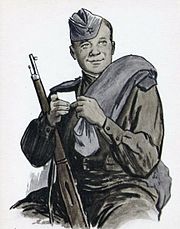 21 июля105 лет со дня рождения Владимира Александровича Серова (1910-1968), советского художника. 1 июля85 лет со дня рождения Евгения Николаевича Птичкина (1930-1993), советского композитора.6 июля150 лет со дня рождения Эмиля Жак-Далькроза (1865-1950), швейцарского композитора и педагога. 7 июля70 лет со дня рождения Александра Борисовича Журбина (1945), российского композитора. 10 июля180 лет со дня рождения Генрика Венявского (1835-1880), польского скрипача и композитора. 17 июля70 лет со дня рождения Алексея Львовича Рыбникова (1945), российского композитора. 27 июля100 лет со дня рождения Марио дель Монако (1915-1982), итальянского певца. 29 июля90 лет со дня рождения Микиса Теодоракиса (1925), греческого композитора.1 июля90 лет со дня рождения Клары Степановны Лучко (1925-2005), российской актрисы. 3 июля125 лет со дня рождения Николая Васильевича Петрова (1890-1964), советского режиссера. 4 июля115 лет со дня рождения Луи Армстронга (1900-1971), американского музыканта.6 июля130 лет со дня рождения Александра Яковлевича Таирова (1885-1950), советского актера, режиссера. 19 июля80 лет со дня рождения Василия Борисовича Ливанова (1935), российского актера и режиссера. 20 июля85 лет со дня рождения Олега Андреевича Анофриева (1930), российского актера. 21 июля90 лет со дня рождения Глеба Александровича Стриженова (1925-1985), советского актера. 28 июля115 лет со дня рождения Владимира Адольфовича Шнейдерова (1900-1973), советского режиссера. 29 июля100 лет со дня рождения Павла Петровича Кадочникова (1915-1988), советского актера и режиссера. 31 июля85 лет со дня рождения Олега Константиновича Попова (1930), советского артиста цирка. 3 июля (22 июня)225 лет со дня Выборгского морского сражения (1790)7 июля245 лет со дня завершения Чесменского морского сражения (1770).17 июля70 лет со дня открытия Потсдамской конференции стран-участниц антигитлеровской коалиции (1945)10 июля160 лет со дня рождения Аграфены Матвеевны Крюковой (1855-1921), русской народной сказительницы. 24 июля55 лет со дня рождения Вячеслава Аркадьевича Быкова (1960), российского хоккеиста.26 июля140 лет со дня рождения Карла Густава Юнга (1875-1961), швейцарского психолога. 3 июля115 лет со дня рождения Маргариты Ивановны Рудомино (1900-1990), советского библиотековеда. 7 августа60 лет со дня рождения Владимира Георгиевича Сорокина (1955), российского писателя. 10 августа120 лет со дня рождения Михаила Михайловича Зощенко (1895-1958), российского писателя. 11 августа130 лет со дня рождения Софьи Яковлевны Парнок (1885-1932), российской поэтессы. 16 августа90 лет со дня рождения Радия Петровича Погодина (1925-1993), русского прозаика и драматурга.23 августа135 лет со дня рождения Александра Степановича Грина (1880-1932), российского писателя. 28 августа90 лет со дня рождения Юрия Валентиновича Трифонова (1925-1981), русского писателя.28 августа90 лет со дня рождения Аркадия Натановича Стругацкого (1925-1991), российского писателя. 5 августа165 лет со дня рождения Ги де Мопассана (1850-1893), французского писателя. 14 августа155 лет со дня рождения Эрнеста Сетон-Томпсона (1860-1946), канадского писателя. 19 августа235 лет со дня рождения Пьера Жана Беранже (1780-1857), французского поэта. 22 августа95 лет со дня рождения Рея Дугласа Брэдбери (1920-2012), американского писателя. 26 августа135 лет со дня рождения Гийома Аполлинера (1880-1918), французского поэта. 14 августа140 лет со дня рождения Мстислава Валериановича Добужинского (1875-1957), русского художника. 21 августа290 лет со дня рождения Жана Батиста Греза (1725-1805), французского художника. 29 августа235 лет со дня рождения Жана Огюста Доминика Энгра (1780-1867), французского художника. 29 августа105 лет со дня рождения Бориса Рафаиловича Рубаненко (1910-1985), советского архитектора. 30 августа155 лет со дня рождения Исаака Ильича Левитана (1860-1900), российского художника. 4 августа110 лет со дня рождения Бориса Александровича Александрова (1905-1994), советского композитора и дирижера. 5 августа160 лет со дня рождения Александра Николаевича Виноградского (1855-1912), русского композитора и дирижера. 6 августа100 лет со дня рождения Валентина Сергеевича Левашова (1915-1994), советского композитора и хорового дирижера. 10 августа150 лет со дня рождения Александра Константиновича Глазунова (1865-1936), русского композитора.10 августа80 лет со дня рождения Георгия (Гии) Александровича Канчели (1935), грузинского композитора. 15 августа125 лет со дня рождения Жака Ибера (1890-1962), французского композитора. 18 августа265 лет со дня рождения Антонио Сальери (1750-1825), итальянского композитора и дирижера. 28 августа165 лет со дня премьеры оперы «Лоэнгрин» Р. Вагнера (1850).2 августа115 лет со дня рождения Ильи Петровича Копалина (1900-1976), советского режиссера. 4 августа120 лет со дня рождения Софьи Владимировны Гиацинтовой (1895-1982), советской актрисы. 10 августа70 лет со дня рождения Александра Артемовича Адабашьяна (1945), российского сценариста, актера.10 августа125 лет со дня рождения Серафимы Германовны Бирман (1890-1976), советской актрисы и режиссера. 10 августа115 лет со дня рождения Андрея Михайловича Лобанова (1900-1959), советского режиссера. 10 августа75 лет со дня рождения Вениамина Борисовича Смехова (1940), российского актера. 15 августа70 лет со дня рождения Екатерины Сергеевны Васильевой (1945), российской актрисы. 17 августа80 лет со дня рождения Олега Павловича Табакова (1935), российского актера и режиссера. 25 августа85 лет со дня рождения Георгия Николаевича Данелии (1930), российского кинорежиссера.26 августа90 лет со дня рождения Петра Ефимовича Тодоровского (1925-2013), российского кинорежиссера.25 августа485 лет со дня рождения Ивана IV Васильевича (Грозного) (1530-1584). 27 августа245 лет со дня рождения Георга Вильгельма Фридриха Гегеля (1770-1831), немецкого философа. 31 августа145 лет со дня рождения Марии Монтессори (1870-1952), итальянского педагога и психолога. 7 сентября145 лет со дня рождения Александра Ивановича Куприна (1870-1938), русского писателя. 7 сентября95 лет со дня рождения Афанасия Дмитриевича Салынского (1920-1993), российского драматурга.13 сентября80 лет со дня рождения Альберта Анатольевича Лиханова (1935), русского писателя. 21 сентября255 лет со дня рождения Ивана Ивановича Дмитриева (1760-1837), русского поэта. 24 сентября70 лет со дня рождения Ларисы Алексеевны Рубальской (1945), российской поэтессы. 26 сентября210 лет со дня рождения Дмитрия Владимировича Веневитинова (1805-1827), русского поэта. 26 сентября100 лет со дня рождения Сергея Сергеевича Смирнова (1915-1976), русского писателя.  29 сентября220 лет со дня рождения Кондратия Федоровича Рылеева (1795-1826), русского поэта. 1 сентября140 лет со дня рождения Эдгара Райса Берроуза (1875-1950), американского писателя. 5 сентября110 лет со дня рождения Артура Кёстлера (1905-1983), английского писателя и философа. 8 сентября185 лет со дня рождения Фредерика Мистраля (1830-1914), французского поэта. 15 сентября125 лет со дня рождения Агаты Кристи (1890-1976), английской писательницы.4 сентября140 лет со дня рождения Евгения Евгеньевича Лансере (1875-1946), советского художника. 25 сентября185 лет со дня рождения Константина Дмитриевича Флавицкого (1830-1866), русского художника. 26 сентября130 лет со дня рождения Сергея Васильевича Герасимова (1885-1964), советского художника. 26 сентября80 лет со дня рождения Виктора Александровича Чижикова (1935), российского художника. 29 сентября180 лет со дня рождения Михаила Петровича Клодта (Клодта фон Юргенсбурга) (1835-1914), русского художника. 2 сентября85 лет со дня рождения Андрея Павловича Петрова (1930-2006), российского композитора. 5 сентября280 лет со дня рождения Иоганна Кристиана Баха (1735-1782), немецкого композитора и пианиста. 8 или  14 сентября255 лет со дня рождения Луиджи Карло Зенобио Сальваторе Керубини (1760-1842), французского композитора. 8 сентября90 лет со дня рождения Александра Николаевича Холминова (1925), российского композитора. 9 сентября85 лет со дня рождения Юрия Александровича Гуляева (1930-1986), советского певца. 10 сентября90 лет со дня рождения Бориса Александровича Чайковского (1925-1996), российского композитора. 10 сентября60 лет со дня рождения Ларисы Александровны Долиной (1955), российской эстрадной и джазовой певицы. 11 сентября125 лет со дня рождения Александра Васильевича Свешникова (1890-1980), советского дирижера, педагога. 18 сентября130 лет со дня рождения Абдулы Муслима Магометовича Магомаева (1885-1937), советского композитора. 19 сентября95 лет со дня рождения Карена Суреновича Хачатуряна (1920-2011), российского композитора. 22 сентября140 лет со дня рождения Микалоюса Константиновича Чюрлениса (1875-1911), литовского художника и композитора. 24 сентября80 лет со дня рождения Герарда Вячеславовича Васильева (1935), российского певца. 25 сентября250 лет со дня рождения Михала Клеофаса Огиньского (1765-1833), польского композитора. 30 сентября175 лет со дня рождения Юхана Северина Свенсена (1840-1911), норвежского композитора и дирижера. 2 сентября80 лет со дня рождения Валентина Иосифовича Гафта (1935), российского актера.2 сентября70 лет со дня рождения Ирины Викторовны Печерниковой (1945), российской актрисы. 9 сентября85 лет со дня рождения Надежды Васильевны Румянцевой (1930-2008), российской актрисы. 15 сентября90 лет со дня рождения Кирилла Юрьевича Лаврова (1925-2007), российского актера. 18 сентября110 лет со дня рождения Греты Гарбо (Густафсон) (1905-1990), американской актрисы. 25 сентября95 лет со дня рождения Сергея Федоровича Бондарчука (1920-1994), советского актера и режиссера. 26 сентября110 лет со дня рождения Георгия Давидовича Мдивани (1905-1981), советского драматурга и сценариста. 27 сентября105 лет со дня рождения Сергея Владимировича Лукьянова (1910-1965), советского актера. 28 сентября100 лет со дня рождения Георгия Александровича Товстоногова (1915-1989), советского режиссера. 30 сентября90 лет со дня рождения Веры Кузьминичны Васильевой (1925), российской актрисы. 5 сентября430 лет со дня рождения Армана Жана дю Плесси де Решелье (1585-1642), французского государственного деятеля.16 сентября635 лет со дня Куликовской битвы (1380).16 сентября270 лет со дня рождения Михаила Илларионовича Голенищева-Кутузова (1745-1813), русского полководца.30 сентября120 лет со дня рождения Александра Михайловича Василевского (1895-1977), советского военачальника.22 сентября115 лет со дня рождения Сергея Ивановича Ожегова (1900-1964), советского языковеда. 3 октября120 лет со дня рождения Сергея Александровича Есенина (1895-1925), русского поэта. 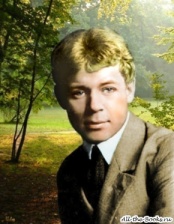 7 октября100 лет со дня рождения Маргариты Иосифовны Алигер (1915-1992), российской поэтессы. 8 октября90 лет со дня рождения Андрея Донатовича Синявского (1925-1997), российского писателя и литературоведа. 13 октября135 лет со дня рождения Саши Черного (Александра Михайловича Гликберга) (1880-1932), российского поэта. 14 октября175 лет со дня рождения Дмитрия Ивановича Писарева (1840-1868), русского публициста и литературного критика.17 октября145 лет со дня рождения Алексея Павловича Чапыгина (1870-1937), русского писателя. 21 октября115 лет со дня рождения Виктора Ефимовича Ардова (1900-1976), российского писателя. 22 октября145 лет со дня рождения Ивана Алексеевича Бунина (1870-1953), русского прозаика и поэта. 22 октября90 лет со дня рождения Евгения Михайловича Винокурова (1925-1993), русского поэта. 25 октября195 лет со дня рождения Михаила Михайловича Достоевского (1820-1864), русского писателя.26 октября135 лет со дня рождения Андрея Белого (Бориса Николаевича Бугаева) (1880-1934), русского поэта и писателя. 11 октября130 лет со дня рождения франсуа Мориака (1885-1970), французского писателя.15 октября120 лет со дня рождения Антония Слонимского (1895-1976), польского поэта.17 октября100 лет со дня рождения Артура Миллера (1915-2005), американского драматурга.21 октября225 лет со дня рождения Альфонса Мари Луи де Ламартина (1790-1869), французского поэта. 23 октября95 лет со дня рождения Джанни Родари (1920-1980), итальянского писателя.28 октября115 лет со дня рождения Джека Линдсея (1900-1990), английского писателя.31 октября220 лет со дня рождения Джона Китса (1795-1821), английского поэта. 4 октября295 лет со дня рождения Джованни Баттиста Пиранези (1720-1778), итальянского гравера и архитектора. 16 октября395 лет со дня рождения Пьера Пюже (1620-1694), французского скульптора, художника и архитектора. 24 октября140 лет со дня рождения Константина Федоровича Юона (1875-1958), советского живописца. 25 октября155 лет со дня рождения Николая Семеновича Самокиша (1860-1944), советского художника. 26 октября370 лет со дня рождения Арта (Арента) Гелдера (1645-1727), голландского художника (последний ученик Рембранта).28 октября245 лет со дня рождения Андрея Григорьевича Ухтомского (1770-1852), русского гравера. 30 октября125 лет со дня рождения Михаила Михайловича Черемных (1890-1962), советского художника. 1 октября150 лет со дня рождения Поля Дюка (1865-1935), французского композитора. 2 октября115 лет со дня рождения Константина Яковлевича Листова (1900-1983), советского композитора. 5 октября90 лет со дня рождения Раисы Степановны Стручковой (1925-2005), советской артистки балета. 9 октября180 лет со дня рождения Камиля Сен-Санса (1835-1921), французского композитора, музыковеда. 12 октября80 лет со дня рождения Лучано Паваротти (1935-2007), итальянского певца.13 октября100 лет со дня рождения Софьи Николаевны Головкиной (1915-2004), советской артистки балета, педагога. 13 октября80 лет со дня рождения Алексея Семеновича Козлова (1935), российского музыканта. 25 октября190 лет со дня рождения Иоганна Штрауса (сына) (1825-1899), австрийского композитора.26 октября330 лет со дня рождения Доменико Скарлатти (1685-1757), итальянского композитора.27 октября270 лет со дня рождения Максима Созонтовича Березовского (1745-1777), русского композитора. 27 октября115 лет со дня рождения Лидии Андреевны Руслановой (1900-1973), советской певицы. 30 октября240 лет со дня рождения Катерино Альбертовича Кавоса (1775-1840), российского и итальянского композитора. 3 октября80 лет со дня рождения Армена Борисовича Джигарханяна (1935), российского актера. 4 октября165 лет со дня рождения Полины (Пелагеи) Антипьевны Стрепетовой (1850-1903), русской актрисы. 4 октября90 лет со дня рождения Марлена Мартыновича Хуциева (1925), российского режиссера и сценариста. 9 октября75 лет со дня рождения Валерия Бенедиктовича Носика (1940-1995), российского актера. 19 октября195 лет со дня рождения Сергея Васильевича Шумского (Чеснокова) (1820-1878), русского актера. 21 октября70 лет со дня рождения Никиты Сергеевича Михалкова (1945), российского актера и режиссера. 24 октября115 лет со дня рождения Дмитрия Николаевича Журавлева (1900-1991), советского актера. 27 октября115 лет со дня рождения Михаила Ивановича Жарова (1900-1981), советского актера и режиссера. 4 октября120 лет со дня рождения Рихарда Зорге (1895-1944), советского разведчика.12 октября665 лет со дня рождения Дмитрия Ивановича Донского (1350-1389), Великого князя московского.24 октября70 лет со дня основания Организации объединенных наций (1945).17 октября255 лет со дня рождения Клода Анри де Рувруа Сен-Симона (1760-1825), французского мыслителя.23 октября75 лет со дня рождения Пеле (Эдисон Арантис де Несименту) (1940), бразильскому футболисту.30 октября55 лет со дня рождения Диего Армандо Марадона (1960), аргентинскому футболитсу.7 октября130 лет со дня рождения Нильса Хенрика Давида Бора (1885-1962), датского физика.27 октября160 лет со дня рождения Ивана Владимировича Мичурина (1855-1936), советского ботаника.3 ноября120 лет со дня рождения Эдуарда Георгиевича Багрицкого (Дзюбина) (1895-1934), российского поэта. 9 ноября130 лет со дня рождения Велимира (Виктора Владимировича) Хлебникова (1885-1922), российского поэта. 16 ноября115 лет со дня рождения Николая Федоровича Погодина (Стукалова) (1900-1962), советского драматурга.23 ноября80 лет со дня рождения Ларисы Николаевны Васильевой (1935), русской поэтессы. 27 ноября175 лет со дня рождения Алексея Николаевича Апухтина (1840-1893), русского поэта. 28 ноября135 лет со дня рождения Александра Александровича Блока (1880-1921), русского поэта. 28 ноября 100 лет со дня рождения Константина Михайловича Симонова (1915-1979), советского поэта, прозаика, драматурга. 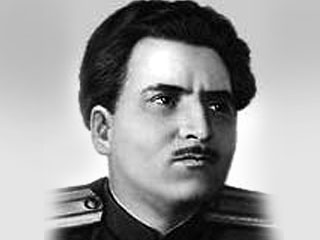 29 ноября110 лет со дня рождения Гавриила Николаевича Троепольского (1905-1995), русского писателя. 8 ноября115 лет со дня рождения Маргарет Митчелл (1900-1949), американской писательницы. 13 ноября165 лет со дня рождения Роберта Льюиса Стивенсона (1850-1894), английского писателя. 30 ноября180 лет со дня рождения Марка Твена (Сэмюэля Ленгхорна Клеменса) (1835-1910), американского писателя. 3 ноября515 лет со дня рождения Бенвенуто Челлини (1500-1571), итальянского скульптора. 12 ноября175 лет со дня рождения Огюста Родена (1840-1917), французского скульптора. 27 ноября165 лет со дня рождения Елены Дмитриевны Поленовой (1850-1898), русской художницы. 4 ноября125 лет со дня премьеры оперы «Князь Игорь» А.П. Бородина (1890)20 ноября90 лет со дня рождения Майи Михайловны Плисецкой (1925), российской балерины. 21 ноября95 лет со дня рождения Яна Абрамовича Френкеля (1920-1989), советского композитора. 21 ноября70 лет со дня премьеры балета «Золушка» С. С. Прокофьева (1945).22 ноября305 лет со дня рождения Вильгельма Фридемана Баха (1710-1784), немецкого композитора и органиста. 30 ноября110 лет со дня рождения Даниила Яковлевича Покрасса (1905-1954), советского композитора. 3 ноября105 лет со дня рождения Карела Земана (1910-1989), чехословацкого режиссера. 4 ноября115 лет со дня рождения Сергея Дмитриевича Васильева (1900-1959), советского режиссера. 8 ноября80 лет со дня рождения Алена Делона (1935), французского актера. 8 ноября55 лет со дня рождения Олега Евгеньевича Меньшикова (1960), российского актера.11 ноября115 лет со дня рождения Марии Ивановны Бабановой (1900-1983), советской актрисы. 12 ноября80 лет со дня рождения Людмилы Марковны Гурченко (1935-2011), российской актрисы. 15 ноября215 лет со дня рождения Павла Степановича Мочалова (1800-1848), русского актера. 23 ноября110 лет со дня рождения Ангелины Осиповны (Иосифовны) Степановой (1905-2000), российской актрисы. 25 ноября90 лет со дня рождения Нонны (Ноябрины) Викторовны Мордюковой (1925-2008), российской актрисы. 29 ноября85 лет со дня рождения Нины Павловны Гребешковой (1930), российской киноактрисы.19 ноября140 лет со дня рождения Михаила Ивановича Калинина (1875-1946), советского государственного деятеля. 20 ноября70 лет со дня начала Нюрнбергского процесса (1945-1946).23 ноября140 лет со дня рождения Анатолия Васильевича Луначарского (1875-1933), советского государственного деятеля.19 ноября245 лет со дня рождения Ивана Федоровича (Адама Иоганна-Фридриха) Крузенштерна (1770-1846), русского мореплавателя.25 ноября205 лет со дня рождения Николая Ивановича Пирогова (1810-1881), русского врача.2 декабря115 лет со дня рождения Александра Андреевича Прокофьева (1900-1971), советского поэта. 4 декабря190 лет со дня рождения Алексея Николаевича Плещеева (1825-1893), русского поэта. 5 декабря195 лет со дня рождения Афанасия Афанасьевича Фета (1820-1892), русского писателя. 12 декабря110 лет со дня рождения Василия Семеновича Гроссмана (1905-1964), советского писателя. 17 декабря90 лет со дня рождения Константина Яковлевича Ваншенкина (1925), российского поэта. 19 декабря105 лет со дня рождения Николая Матвеевича Грибачева (1910-1992), российского поэта. 21 декабря115 лет со дня рождения Всеволода Витальевича Вишневского (1900-1951), советского драматурга.4 декабря140 лет со дня рождения Райнера (Рене) Мария Рильке (1875-1926), австрийского поэта. 11 декабря205 лет со дня рождения Альфреда де Мюссе (1810-1857), французского поэта и писателя.13 декабря295 лет со дня рождения Карло Гоцци (1720-1806), итальянского драматурга. 14 декабря120 лет со дня рождения Поля Элюара (Гренделя) (1895-1952), французского поэта. 16 декабря240 лет со дня рождения Джейн Остин (1775-1817), английской писательницы.17 декабря185 лет со дня рождения Жюля де Гонкура (1830-1870), французского писателя. 30 декабря150 лет со дня рождения Джозефа Редьярда Киплинга (1865-1936), английского писателя. 7 декабря165 лет со дня рождения Николая Гавриловича Хлудова (1850-1935), советского художника. 10 декабря135 лет со дня рождения Леонида Александровича Веснина (1880-1933), советского архитектора. 13 декабря105 лет со дня рождения Михаила Васильевича Посохина (1910-1989), советского архитектора. 15 декабря405 лет со дня рождения Давида Младшего Тенирса (1610-1690), фламандского живописца. 19 декабря115 лет со дня рождения Николая Васильевича Томского (1900-1984), советского скульптора. 25 декабря110 лет со дня рождения Михаила Адольфовича Минкуса (1905-1963), советского архитектора. 28 декабря130 лет со дня рождения Владимира Евграфовича Татлина (1885-1953), советского художника. 29 декабря240 лет со дня рождения Карла Ивановича Росси (1775-1849), русского архитектора. 29 декабря135 лет со дня рождения Николая Николаевича Сапунова (1880-1912), русского художника. 2 декабря90 лет со дня рождения Ирины Константиновны Архиповой (1925), российской певицы. 5 декабря145 лет со дня рождения Витезлава Новака (1870-1949), чешского композитора. 8 декабря150 лет со дня рождения Яна (Юхана) Сибелиуса (1865-1957), финского композитора.8 декабря125 лет со дня рождения Богуслава Мартину (1890-1959), чешского композитора. 12 декабря100 лет со дня рождения Фрэнка Синатры (Синатры Фрэнсиса Альберта) (1915-1998), американского актера и певца. 12 декабря90 лет со дня рождения Владимира Яковлевича Шаинского (1925), российского композитора. 16 декабря100 лет со дня рождения Георгия Васильевича Свиридова (1915-1998), российского композитора. 17 декабря245 лет со дня рождения Людвига Ван Бетховена (1770-1827), немецкого композитора. 19 декабря100 лет со дня рождения Эдит Пиаф (Эдит Джованны Гассион) (1915-1963), французской певицы. 19 декабря125 лет со дня премьеры оперы «Пиковая дама» П.И Чайковского (1890)21 декабря165 лет со дня рождения Зденека Фибиха (1850-1900), чешского композитора и хормейстера. 21 декабря135 лет со дня рождения Михаила Михайловича Мордкина (1880-1944), русского артиста балета, балетмейстера. 27 декабря70 лет со дня рождения Андрея Борисовича Петрова (1945), российского артиста балета, балетмейстера. 1 декабря70 лет со дня рождения Геннадия Викторовича Хазанова (1945), российского актера.1 декабря80 лет со дня рождения Вуди Аллена (Аллен Стюарт Кенигсберг) (1935), американского кинорежиссера, актера.3 декабря85 лет со дня рождения Жана Люка Годара (1930), французского режиссера. 5 декабря70 лет со дня рождения Нины Ивановны Руслановой (1945), российской актрисы. 7 декабря60 лет со дня рождения Александра Васильевича Феклистова (1955), российского актера. 8 декабря70 лет со дня рождения Евгения Юрьевича Стеблова (1945), российского актера. 11 декабря85 лет со дня рождения Михаила Семеновича Светина (1930), российского актера.13 декабря85 лет со дня рождения Николая Николаевича Рыбникова (1930-1990), советского актера. 17 декабря110 лет со дня рождения Иосифа Ефимовича Хейфица (1905-1995), российского режиссера и драматурга. 6 декабря145 лет со дня рождения Николая Онуфриевича Лосского (1870-1965), русского философа. 1945 г.70 лет со дня рождения Хабибуллина Виктора Николаевича, писатель. В 2001 году Виктор Хабибуллин защитил кандидатскую диссертацию о Барклае де Толли, которая легла в основу книги «Сердце полководца».1950 г.65 лет со дня рождения Тихоновой Тамары Борисовны, калининградский писатель. В 1989 году переехала в Калининград. Работала педагогом в школе, а последние 15 лет – в частной художественной школе «Аистенок». Посещала литературные объединения «Парус» и «Родник». Занималась художественным творчеством в области иллюстрации. Оформила около 20 книг. Печаталась в газетах, журнале «Балтика». Первая детская книга «Праздник длинной колбасы» вышла в 2005 году. Является членом Союза российских писателей и председателем секции детских писателей г. Калининграда.5 января 1915 г.100 лет со дня рождения Зараховича Якова Абрамовича, российского, калининградского писателя. В годы Великой Отечественной войны (1941-1945 гг.) был корреспондентом фронтовой газеты, затем газеты военного округа. Переехал в Калининград. С 1956 г. заведовал одним из отделов редакции областной газеты «Калининградская правда». Руководил Калининградским областным литературным объединением. С 1969 г. находился на творческой работе. С 1958 г. член Союза писателей СССР. Умер 3 марта 1974 года. 19 апреля 
1930 г.85 лет со дня рождения Лунина Анатолия Алексеевича, калининградского поэта, писателя, журналиста. В Калининградской области живет с 1946 г. Работал в редакциях районных газет, в газете «Калининградская правда», «Маяк». Автор книг поэзии и прозы. Член Союза писателей России с 1993 г. Лауреат Международного литературного конкурса в Германии «Перекресток 2009» в номинации «Литература для детей и юношества».2 августа 1920 г.95 лет со дня рождения Жернакова Ильи Дмитриевича, калининградского писателя. В 1947 г. приехал в Калининград. Принимал активное участие в создании областного литературного объединения, затем профессиональной организации. До 1965 г. был ответственным секретарем Калининградского отделения Союза писателей РСФСР. Трудился в редакции газеты «Калининградская правда». В 1951 г. принят в Союз писателей СССР. Был делегатом первого учредительного съезда писателей РСФСР, избирался ответственным секретарем Калининградского отделения Союза писателей РСФСР. Умер 26 июня 1987 г.5 августа 
1910 г.105 лет со дня рождения Снегова (Штейна) Сергея Александровича, российского писателя, мастера научной фантастики. С 1958 г. жил в Калининграде. Автор книг, которые переведены на шестнадцать языков. Умер 23 февраля 1994 г. В том же году именем писателя назван бульвар в Ленинградском районе Калининграда, а в 1999 г. на доме № 34 по ул. 9 Апреля установлена памятная доска.7 августа 
1930 г.85 лет со дня рождения Зорина Валентина Николаевича, калининградского писателя, поэта, драматурга и журналиста. Автор 26 книг прозы, переведенных на разные языки. Член Союза российских писателей. Умер 16 января 2003 г.9 августа 1935 г.80 лет со дня рождения Зверевой Надежды Константиновны, калининградского поэта. В Калининграде с 1975 г. Работала корреспондентом газеты «Калининградская правда», заведовала бюро пропаганды художественной литературы, была редактором Калининградского книжного издательства. Член Союза писателей СССР с 1972 г. Умерла 18 января 2008 г. в Калининграде.20 августа 1930 г.85 лет со дня рождения Долгого Вольфа Гитмановича, российского, калининградского журналиста, драматурга, писателя. В 1952 г. переехал в Калининград. Работал юристконсультом, сотрудником областных газет и телевидения, был первым помощником капитана. В 1966 г. принят в Союз писателей СССР. Секретарь Калининградского отделения Союза писателей в 1988 -1990 гг. В настоящее время живет в Москве, является членом Союза писателей Москвы.2 сентября 
1940 г.75 лет со дня рождения Куприяновой Зои Александровны, калининградского поэта, писателя, руководителя ансамбля русской классической песни «Песня – спутница» Зои Куприяновой», дипломанта конкурсов «Человек. Событие. Время». 5 октября 
1935 г.80 лет со дня рождения Авраменко Николая Никифоровича, калининградского поэта, члена Союза Российских писателей.16 октября 1935 г.80 лет со дня рождения Опекунова Винера Васильевича, журналист, писатель, юрист, капитан дальнего плавания. В 1950 г. переехал в Калининградскую область. Окончил Калининградскую рыбопромысловую мореходную школу (1953 г.), мореходное училище (1964 г.), Государственный университет (1973 г.). Публиковал свои записи, очерки, рассказы в газетах «Калининградский комсомолец», «Калининградская правда», «Маяк», журналах «Морская индустрия», «Балтика».17 октября 
1900 г.115 лет со дня рождения Воробьева Петра Яковлевича, российского, калининградского писателя (1900-1975).29 ноября 
1910 г.105 лет со дня рождения Бадигина Константина Сергеевича, российского мореплавателя, ученого и писателя, участника Великой Отечественной войны, Героя Советского Союза, организатора и ответственного секретаря Калининградского отделения Союза писателей РСФСР. Известен как автор исторических и приключенческих романов. Его книги изданы в Китае и КНДР, в Румынии и Венгрии, в Германии и Польше, в Англии и Болгарии, других странах. Умер 17 марта 1984 г., похоронен в Москве. 9 декабря 
1935 г.80 лет со дня рождения Самусевич Альбины Григорьевны, калининградского поэта, писателя, врача. В Калининградской области с 1971 г. Автор поэтических книг и сборников рассказов. Член Союза российских писателей. Стихи переведены на немецкий, польский и литовский языки, включены в антологию «Гении рифмы. 500 лучших стихотворений мировой поэзии», изданную в Симферополе в 1998 г.12 декабря 
1925 г.90 лет со дня рождения Павловского Олега Порфирьевича, российского писателя и публициста. С 1977 г. жил в Калининграде. Член Союза писателей СССР с 1970 г. Автор романов, повестей, рассказов, документально-публицистических книг. Участник Великой Отечественной войны. Умер 16 июля 1997 года.15 декабря 
1960 г.55 лет со дня рождения Супруновой Светланы Вячеславовны, калининградского поэта. Автор нескольких поэтических сборников. Член Союза писателей России.20 лет«Лиза», еженедельный журнал для женщин, выходит с 1995 года.25 лет«Российская газета», общественно-политическое издание, выходит с ноября 1990 года.60 лет«Вопросы психологии», научный журнал, издается с 1955 года.60 лет60 лет«Здоровье», ежемесячный научно-популярный журнал, выходит с января 1955 года.«Юность», ежемесячный литературно-художественный и общественно-политический журнал, издается с 1955 года.70 лет«Комсомольская правда», ежедневная газета, выходит с мая 1925 года.90 лет105 лет«Новый мир», ежемесячный журнал художественной литературы и общественной мысли, основан в 1925 году.«Библиотека», первый профессиональный журнал, издается с 1910 года.125 лет«Наука и жизнь», ежемесячный научно-популярный журнал, основан в 1890 году, издание возобновлено в октябре 1934.